PROGRAM ROZVOJE KARLOVARSKÉHO KRAJEpro období 2014 – 2021MONITOROVACÍ ZPRÁVA 2019Odbor regionálního rozvoje2020Obsah:Seznam zkratekCR – cestovní ruchCzechInvest - Agentura pro podporu podnikání a investic CŽV – celoživotní vzděláváníČSÚ – Český statistický úřadDT – dotační titul/programFTE - ekvivalent zaměstnance na plný pracovní úvazekHDP – hrubý domácí produktID – individuální dotaceILB – Institut lázeňství a balneologie, v.v.i.I KAP – projekt Implementace Krajského akčního plánu 1 v Karlovarském krajiILaB - Institut lázeňství a balneologie, v.v.i.IROP - Integrovaný regionální operační program KAP - Krajský akční plán rozvoje vzdělávání Karlovarského kraje KARP – Karlovarská agentura rozvoje podnikáníKK, KVK – Karlovarský krajKKN – Karlovarská krajská nemocnice, a.s.KSÚSK - Krajská správa a údržba silnic Karlovarského kraje, p. o.KÚKK – Krajský úřad Karlovarského krajeKVC - Krajské vzdělávací centrumMAP - Místní akční plán rozvoje vzdělávání v Karlovarském krajiMI – monitorovací indikátorMZ – monitorovací zprávaOBKŘ – Odbor bezpečnosti a krizového řízeníODaSH – Odbor dopravy a silničního hospodářstvíOI – Odbor informatiky a řízení projektůOIaSM – Odbor investic a správy majetkuOKPPLaCR - Odbor kultury, památkové péče, lázeňství a cestovního ruchuOKŘÚ – Odbor kanceláře ředitelky úřaduOP – operační programOP PIK - OP Podnikání a inovace pro konkurenceschopnost OP TP - OP Technická pomocOP VVV - OP Výzkum, vývoj a vzdělávání OP ŽP - OP Životní prostředí OPD - OP Doprava OPZ - OP Zaměstnanost ORR - Odbor regionálního rozvojeOSV - Odbor sociálních věcí OŠMT – Odbor školství, mládeže a tělovýchovy OZ - Odbor zdravotnictví OZE – obnovitelné zdroje energieOŽPaZ – Odbor životního prostředí a zemědělstvíPO – prioritní osa/oblastPRKK – Program rozvoje Karlovarského krajePZI – přímé zahraniční investiceRAP - Regionální akční plánRIS 3 – Strategie inteligentní specializace SC – specifický cílSRKKK – Strategie konkurenceschopnosti Karlovarského krajeVaV – věda a výzkumSeznam tabulekTabulka 1: Vývoj vybraných indikátorů v KVK v letech 2014 – 2018	7Tabulka 2: Celkové výdaje na výzkum a vývoj podle krajů v letech 2014 - 2018	9Tabulka 3: Dotační titul Inovační vouchery v letech 2012 – 2019	12Tabulka 4: Obsazenost průmyslových zón regionálního významu v roce 2016, 2017 a 2018	17Tabulka 5: Počet podpořených sociálních služeb a výše podpory v jednotlivých oblastech zajištění sociálních služeb	21Tabulka 6: Přehled aktivit Pracovních skupin platformy Uhelné regiony	36Tabulka 7: Objem finančních prostředků v jednotlivých OP dle fáze projektové žádosti/realizace projektu (stav k 1.1.2020)	41Tabulka 8: Počet dotačních titulů jednotlivých odborů KK v roce 2019 a jejich zaměření dle prioritních oblastí PRKK	44Tabulka 9: Poskytnuté finanční prostředky z DT a ID dle prioritních oblastí PRKK	44Tabulka 10: V roce 2019 ukončené a realizované projekty KK a jeho p.o. dle zdrojů financování	46Tabulka 11: Realizované projekty v roce 2019 dle garantů a zdrojů financování	47Tabulka 12: Ukončené projekty v roce 2019 dle garantů a zdrojů financování	48Tabulka 13: Návaznost projektů na PRKK dle prioritní oblasti, cíle a opatření	49Seznam přílohPříloha 1: Přehled priorit, specifických cílů a opatření PRKK	53Příloha 2: Hodnoty monitorovacích indikátorů v letech 2016 - 2019	56Příloha 3: Hodnota MI 10 - Kapacita sociálních služeb (dle druhu)	60Příloha 4: Dotační tituly KK v roce 2019	61Příloha 5: Fáze realizace jednotlivých úseků D6 (stav k 30.4.2020)	63Příloha 6: Čerpání EU-zdrojů dle okresů	64ÚvodPovinnost kraje zpracovat Strategii rozvoje územního obvodu kraje vyplývá ze zákona 
č. 248/200 Sb. o podpoře regionálního rozvoje. Strategie se zpravidla zpracovává na dané programové období a je zaměřena na analýzu současného stavu a očekávaného vývoje územního obvodu kraje. Stanoví strategické cíle a priority rozvoje kraje a nástroje regionální politiky pro zajištění rozvoje územního obvodu kraje. Návrh strategie rozvoje územního obvodu kraje se předkládá ke schválení Zastupitelstvu kraje se stanoviskem Ministerstva životního prostředí k posouzení vlivu provádění koncepce na životní prostředí a veřejné zdraví. Program rozvoje Karlovarského kraje na období 2014 – 2020 (dále jen PRKK) byl schválen Zastupitelstvem Karlovarského kraje dne 22. 11. 2013 usnesením č. ZK 306/11/13. Dle tohoto zákona v polovině programového období Evropské unie kraj zpracovává zprávu o uplatňování strategie rozvoje územního obvodu kraje, na jejímž základě Zastupitelstvo kraje případně rozhodne o aktualizaci strategie rozvoje územního obvodu kraje nebo o zpracování nové strategie rozvoje územního obvodu kraje.Protože bylo na základě Monitorovací zprávy za roky 2014 a 2015 a Evaluace PRKK, které byly vytvořeny v lednu roku 2016, zjištěno, že není optimální jak zvolená struktura a množství opatření, tak nastavení indikátorové soustavy, dospěl odbor regionálního rozvoje (ORR) k závěru, že by bylo vhodné upravit postupy realizace a monitorování naplňování PRKK. Aktualizací PRKK byl ORR pověřen usnesením Rady a Zastupitelstva Karlovarského kraje (usnesení č. RK 145/02/16, ZK 120/04/16). Aktualizaci strategické a implementační části zpracovala ve spolupráci s odborem regionálního rozvoje firma Mepco, s.r.o.. Na stanovení priorit a cílů v jednotlivých oblastech se podíleli na řadě jednání zástupci příslušných odborů Krajského úřadu Karlovarského kraje. Finální podoba dokumentu byla jednotlivými odbory odsouhlasena. Poté byl dokument projednáván v komisích rady, výborech zastupitelstva a Regionální stálé konferenci Karlovarského kraje. S aktualizací PRKK byli seznámeni i zastupitelé KK prostřednictvím semináře. Aktualizace PRKK byla schválena Radou Karlovarského kraje i Zastupitelstvem Karlovarského kraje (usnesení č. RK 827/07/18, ZK 332/09/18). PRKK je zveřejněný na webových stránkách Karlovarského kraje v sekci Dokumenty KK – Strategie, koncepce a plány (https://www.kr-karlovarsky.cz/region/Stranky/EU2014-2020/PRKKaSRKK.aspx).V rámci příprav na nové programové období 2021 – 2027 bylo usnesením Rady a Zastupitelstva Karlovarského kraje (usnesení č. RK 950/08/19, ZK 151/08/19) rozhodnuto o prodloužení stávajícího znění PRKK do roku 2021 a zpracování nového PRKK, a to vlastními silami. Koordinátorem zpracování Programu rozvoje Karlovarského kraje 2021 - 2027 a zajištěním Posouzení vlivu koncepce na životní prostředí (SEA) byl pověřen odbor regionálního rozvoje.Každoroční monitorovací zprávy jsou rovněž uveřejněny na webových stránkách KK: Východiska monitorovací zprávyRealizace PRKK je založena na postupném plnění jednotlivých opatření. Pro hodnocení výsledků dosažených hospodářských změn a změn kvality života obyvatel kraje je nastavena sada monitorovacích indikátorů, jejichž sledováním je možné posoudit, zdali a v jaké míře jsou naplňovány naplánované cíle, zda jsou plánované aktivity realizovány a přináší žádoucí výstupy. Přehled priorit, specifických cílů a opatření je přílohou 1. Hlavní náplní monitoringu je sběr všech dostupných informací a údajů za celý PRKK a jejich vyhodnocení a zároveň také sledování naplňování a vývoje hodnot nastavených indikátorů. Pro efektivní sledování naplňování cílů je nastavena spolupráce s garanty jednotlivých opatření, kteří disponují daty a informacemi za jednotlivá opatření. Garanti byli požádáni o vyčíslení indikátorů, uvedení projektů a aktivit k opatřením, které realizovali ve sledovaném období, o poskytnutých dotacích z rozpočtu Karlovarského kraje v rámci dotačních titulů a individuálních dotací. V MZ uvedené výstupy a hodnoty indikátorů vychází z dostupných statistických dat a 
z odpovědí garantů jednotlivých opatření. Dále byly využity Výroční zpráva Karlovarské agentury rozvoje podnikání, p.o. za rok 2019, Výroční zpráva Regionální stálé konference Karlovarského kraje za rok 2019 a Zpráva o hodnocení plnění Regionálního akčního plánu za Karlovarský kraj 2019, informace z webových stránek KÚKK, BIKV, RSK, KARP, RIS3, I-KAP ad.Struktura Monitorovací zprávyMonitorovací zpráva obsahuje zejména:přehled aktivit, projektů a akcí realizovaných v daném roce k naplnění jednotlivých opatření PRKK na základě informací od jednotlivých garantů; přehled projektů dotovaných z prostředků EU či národních zdrojů;pokrok dosažený při realizaci jednotlivých opatření PRKK, kvantifikovaný na základě vývoje indikátorů;shrnutí vyhlášených dotačních titulů kraje a poskytnutých individuálních dotací ve vazbě na opatření PRKK;celkové shrnutí realizace PRKK v předchozím období s uvedením hlavních zjištění.Hospodářský vývoj Karlovarského kraje dle makroekonomických ukazatelůPři posuzování obecných tendencí hospodářského vývoje kraje lze vycházet ze statistik Českého statistického úřadu (ČSÚ). Z tabulky 1 níže je patrné, že hodnota HDP Karlovarského kraje v čase roste. S tím souvisí i rostoucí disponibilní důchod na 1 obyvatele. Nicméně porovnáme-li roky 2018 a 2017, došlo k mírnému poklesu. Pozitivní trend vykazuje míra nezaměstnanosti, která se pohybuje na úrovni přirozené míry nezaměstnanosti na pracovním trhu, resp. na hranici nedostatku pracovních sil. Výše hrubé mzdy v čase rovněž roste, nicméně v porovnání s průměrem ČR zůstává dlouhodobě nižší. Z hlediska struktury vzdělání obyvatelstva mírně vzrostl i podíl obyvatel s VŠ vzděláním. Ve srovnání s ostatními regiony je však stále nejnižší (průměr ČR je 19,4%, nejvyšší podíl dosahuje 38,3% v Praze). Tabulka 1: Vývoj vybraných indikátorů v KVK v letech 2014 – 2018Zdroj: ČSÚ - Statistické ročenky Karlovarského kraje a ČR 2015 - 2019Aktivity a monitorovací indikátory k jednotlivým specifickým cílům PRKKPokrok dosažený při realizaci PRKK lze vyjádřit vyčíslením hodnot jednotlivých monitorovacích indikátorů (MI) – viz přílohu 2 a 3. Prioritní oblast 1 – KonkurenceschopnostAktivity zahrnuté v PO 1 – Konkurenceschopnost se shodují nebo se doplňují s aktivitami Strategie rozvoje konkurenceschopnosti Karlovarského kraje (SRKKK) a Regionální inovační strategie Karlovarského kraje (RIS3 KK). Za koordinaci a realizaci SRKKK a RIS 3 zodpovídá Karlovarská agentura rozvoje podnikání, p.o. (KARP). Do konce roku 2018 KARP rovněž zajišťoval aktivity týkající se Strategie hospodářské restrukturalizace Moravskoslezského, Ústeckého a Karlovarského kraje (program RE:START) a sekretariátu Regionální stálé konference, které mají dopad na naplňování priorit PRKK. Tyto aktivity převzal Odbor projektového řízení, resp. oddělení projektových činností metodiky KÚKK. 1.1 Podpora rozvoje výzkumných, vývojových a inovačních aktivit v regionuPrioritní oblast 1 – KonkurenceschopnostAktivity zahrnuté v PO 1 – Konkurenceschopnost se shodují nebo se doplňují s aktivitami Strategie rozvoje konkurenceschopnosti Karlovarského kraje (SRKKK) a Regionální inovační strategie Karlovarského kraje (RIS3 KK). Za koordinaci a realizaci SRKKK a RIS3 zodpovídá Karlovarská agentura rozvoje podnikání, p.o. (KARP). Do konce roku 2018 KARP rovněž zajišťoval aktivity týkající se Strategie hospodářské restrukturalizace Moravskoslezského, Ústeckého a Karlovarského kraje (program RE:START) a sekretariátu Regionální stálé konference, které mají dopad na naplňování priorit PRKK. Tyto aktivity převzal Odbor projektového řízení, resp. oddělení projektových činností metodiky KÚKK. 1.1 Podpora rozvoje výzkumných, vývojových a inovačních aktivit v regionuK posouzení vývoje v oblasti vědy, výzkumu, vývoje a inovací v regionu nám slouží statistiky ČSÚ, jako jsou např. výdaje na VaV (viz tabulku 2), patentové přihlášky či počty výzkumníků. V oblasti výzkumu je v KK aktivní prozatím pouze soukromý sektor. S ohledem na vznik Institutu lázeňství a balneologie, v. v. i. lze do budoucna očekávat aktivitu v oblasti výzkumu i ve veřejném sektoru. Počet výzkumných pracovníků v podnikatelském sektoru v KK vzrostl od roku 2014 do roku 2017 ze 78 na 138 osob. Ve srovnání s ostatními kraji je však KK na posledním místě. Stejně je na tom KK v porovnání výdajů na výzkum a počtu patentových přihlášek – viz tabulka výše. Výdaje na výzkum v našem kraji dosahují 0,2 % výdajů na VaV v ČR. V roce 2014 bylo uděleno 5 patentů, v roce 2015 3 patenty, v roce 2016 5 patentů a v roce 2017 6 patentů, v roce 2018 4 patenty. Počet platných patentů činil k 31.12.2018 33 patentů, z toho 26 z nich patří podnikatelským subjektům.Tabulka 2: Celkové výdaje na výzkum a vývoj podle krajů v letech 2014 - 2018Zdroj: ČSÚ – Statistická ročenka Karlovarského kraje 20191.1.1 Kultura inovačního chování Opatření koresponduje s realizací RIS3 prostřednictvím KARP. RIS3 strategie vymezuje hlavní obory specializace regionu (tzv. krajské domény specializace) a hlavní aktéry inovačního prostředí (stakeholdery). S přihlédnutím ke specifickému stavu regionu následně vymezuje vhodné nástroje na podporu rozvoje výzkumu, vývoje a inovací v KK. Pro přípravu a realizaci RIS3 byla zřízena Rada pro výzkum, vývoj a inovace Karlovarského kraje (RVVI), která je poradním orgánem Rady Karlovarského kraje. RVVI má v současnosti 24 členů z řad zástupců kraje a dalších veřejných institucí, místních firem, středních a vysokých škol, výzkumných organizací a Krajské hospodářské komory KK. Zpravidla se schází 2x ročně. Konzultační a poradní funkci k RIS3 strategii vykonávají inovační platformy, které se pravidelně setkávají. Jsou složené z odborníků zastupujících krajské domény specializace KK: 1) lázeňství a balneologie, 2) tradiční průmyslové obory 3) strategické příležitosti.V roce 2019 byla zahájena aktualizace a úprava RIS3 na nové programové období. Na základě výstupů Analýzy významu domén specializace pro Karlovarský kraj a dalších kritérií byly zredukovány domény specializace zakotvené v dosavadní RIS3 strategii z 9 na 5.Ve sledovaném období byla plněna opatření akčního plánu RIS 3 na roky 2018 – 2019, a to pro specifický cíl B.2.1: Zvýšit intenzitu spolupráce mezi firmami, školami a studenty (VŠ, VOŠ, a SŠ) – projekt Ze školy odpovědně na trh práce; pro specifický cíl B.2.2: Zvýšit zájem dětí a mládeže o technicky přírodovědně orientovanou kariéru a rozvinout jejich talent, kreativitu a podnikavost – projekty Implementace KAP v oblasti podpory kompetencí k podnikavosti, kreativitě a iniciativě, Dětská technická univerzita a Komplex opatření rozvíjející kariérové poradenství a celoživotní vzdělávání v krajích. Intervence navržené v akčním plánu přispívají k dosažení strategického cíle RIS3 strategie, posilují spolupráci mezi subjekty inovačního prostředí, mají přínosy pro soukromý sektor a posilují inteligentní specializaci vybraných krajských domén KK. Jednotlivé aktivity jsou realizovány různými subjekty (KARP, CzechInvest, ZČU, KÚ KK, KHK KK, Agentura pro podnikání a inovace, Fond dalšího vzdělávání, aj.) a jsou financovány z více zdrojů. Dále byla vypracována Zpráva o realizaci RIS3 strategie vyhodnocující efekty realizovaných intervencí, která je zároveň evaluací realizovaných typových aktivit RIS3 strategie. Z 36 typových aktivit vymezených původní RIS3 strategií, v současnosti probíhá realizace u 22, u 6 z nich pouze částečně. Závěry Zprávy byly představeny členům RVVI.Cílem projektu Smart Akcelerátor (1. kolo) financovaného z OP VVV (realizovaný 1. 2. 2016 – 31. 7. 2019, s rozpočtem ve výši 9 876 550 Kč) byl rozvoj inovačního prostředí v KK. Od srpna roku 2019 probíhá realizace navazujícího projektu Smart Akcelerátor 2.0, která potrvá do konce roku 2022 (s předpokládanými výdaji ve výši 44 265 971 Kč). Aktivity projektu jsou zaměřeny na vyhledávání nových příležitostí pro inovace ve firmách i veřejném sektoru, posílení a rozvoj spolupráce veřejného, akademického a soukromého sektoru s cílem zvýšit hospodářský růst a konkurenceschopnost kraje založené na využívání znalostí a na inovacích. Nedílnou součástí je zvyšování povědomí místních firem a podnikatelů o roli a významu inovací, výzkumu a vývoji pro růst a konkurenceschopnost firem, motivace místních podnikatelů k zavádění inovací technické i netechnické povahy. V oblasti lidských zdrojů je podpora zaměřena na zlepšení dostupnosti a kvalifikace pracovní síly pro firmy, které vykazují inovační aktivity a potýkají se s problémy při jejím zajišťování. O realizaci projektu jsou MŠMT pravidelně předkládány Zprávy o realizaci projektu a Žádosti o platbu. Cíle a indikátory projektu jsou úspěšně naplňovány. O realizaci projektu je pravidelně informována RVVI a VRR. Veškeré informace o novinkách a pořádaných akcích v rámci projektu nebo za účelem naplňování RIS3 strategie jsou pravidelně zveřejňovány zejména na webových stránkách www.ris3kvk.cz a na Facebooku RIS3 KVK.V roce 2019 byl rozšířen dotační titul Inovační vouchery o Kreativní vouchery. Jedná se o jednorázovou finanční podporu pro firmy, které by rády podpořily svůj růst za pomoci vylepšení designu svých produktů nebo způsobů jejich prezentace. Získání voucheru je postaveno na spolupráci firmy s kreativcem, který pro firmu realizuje službu. Příkladem podpory může být např. vytvoření webu nebo webové aplikace, loga nebo reklamy. S tímto úkolem by firmám měla pomoci připravovaná Galerie kreativců. Realizace dotačního titulu Kreativní vouchery naplňuje typovou aktivitu RIS3 Inovační vouchery a Integrační vouchery, které jsou podle své definice v současné době realizované pouze zčásti. Výzva na Kreativní vouchery nebyla prozatím vyhlášena. Vyhlášení je závislé na zájmu o Inovační vouchery a případné zbytkové alokaci z Inovačních voucherů. V KK doposud neexistuje systematicky nastavený místní model řízení marketingových, komunikačních aktivit. Rovněž zde chybí sdílená vize a ambice pro potřeby komunikace RIS3 strategie. Za tímto účelem nechala KARP v rámci projektu Smart Akcelerátor (1. kolo) zpracovat „Marketingovou strategii pro Karlovarský kraj Smart Akcelerátor (1. kolo) – Posilování komunikace a marketingu inovačního ekosystému“, která je zaměřená na propagaci a komunikaci inovačního systému a RIS3 strategie jako celku. Dále je vytvořen komunikační plán RIS3 strategie, který definuje cílové skupiny a sdělení, která jim budou adresovaná. Potřeba posilovat komunikaci a marketing inovačního ekosystému Karlovarského kraje je zakotvena v samotné strategii. Cílem komunikace je zvýšit povědomí o inovačním systému regionu a RIS3 strategii jako celku, včetně jeho oborových specializací. Důležitost a potřeba komunikačních aktivit vychází z nedostatečného povědomí o důležitosti vzdělávání, výzkumu, vývoji a inovacích pro zvýšení konkurenceschopnosti regionu. Díky správně nastavené komunikaci se zvýší povědomí o realizaci RIS3 strategie KK mezi klíčovými hráči v regionu. Tato změna bude měřitelná na změně chování a vnímání definovaných cílových skupin, na které jsou jednotlivé nástroje zaměřené. Obsahem komunikačního sdělení jsou příběhy úspěšných subjektů nebo osob (ambasadorů), kteří jsou důkazem toho, že i v KK lze realizovat svoje vize a ambice. Cílem prezentace pozitivních příběhů je především posílení zdravého patriotismu. V rámci komunikační kampaně byl vytvořen brand kraje „Žijeme regionem“, který má své webové stránky (www.zijemeregionem.cz) a facebookový profil. Pozitivní příběhy byly prezentovány jak na webu, sociálních sítích, tak prostřednictvím dalších komunikačních kanálů – byly využity: regionální deníky, billboardy, big belly, regionální rádia, MHD apod. Kampaň je součástí úsilí o rozvoj regionálního inovačního ekosystému, ve kterém se lidé, organizace, firmy, úřady, školy, neziskové organizace a další chtějí poznávat a spolupracovat, vzájemně se inspirovat a podporovat. Vše přispívá k naplňování vize regionu, který je vstřícný podnikavosti a rozvíjí místní lidský potenciál, znalosti a hospodářské tradice i mezinárodní spolupráci. Cílové skupiny pro komunikaci vycházejí z RIS3 strategie. S ohledem na dostupné finanční prostředky a plánovaný čas byla v tomto časovém období vybrána cílová skupina vzdělávací instituce. Prvním krokem je zatraktivnit kraj pro žáky, studenty a absolventy, kteří jsou klíčoví pro nastartování inovačního myšlení. 1.1.2 Budování vědecko-výzkumných týmů zejména v oblasti balneologieJiž v roce 2013 byl Statutárním městem Karlovy Vary založen Balneologický institut Karlovy Vary, o.p.s. (BIKV), jehož posláním je výchova a vzdělávání v oblasti balneomedicíny, zvyšování úrovně poznání a vzdělanosti v lázeňství a využití vědeckých poznatků v lázeňské praxi včetně marketingové podpory subjektům působícím v lázeňství v Karlových Varech a regionu. Stěžejní činností BIKV je v současnosti přednášková a vzdělávací činnost personálu pracujícího v lázeňství. Žádná vědecko-výzkumná činnost zde zahájena nebyla. Činnost institutu je podporována z rozpočtu města Karlovy Vary. Vzhledem ke vzniku Institutu lázeňství a balneologie, v.v.i. je plánováno ukončení činnosti BIKV na srpen 2020.V průběhu roku 2018 byla orgány KK podpořena vize balneologie a lázeňství v Karlovarském kraji, včetně záměru založit Karlovarským krajem veřejnou výzkumnou instituci. Dne 29. 4. 2019 byl Institut lázeňství a balneologie, v.v.i. (ILaB) zapsán do rejstříku veřejných výzkumných institucí. Následně byli zvoleni členové rady instituce a dozorčí rady. Byla vypsána výběrová řízení a obsazeny pracovní pozice: výzkumný pracovník, developer a projektový manager. Výběrové řízení na pozici ředitele bylo sice vypsáno v roce 2019, nicméně vybraná ředitelka Mgr. Kristýna Matějů Ph.D. byla jmenována do funkce až v únoru 2020. V roce 2019 podpořil KK činnost ILaB částkou 3 mil. Kč. ILaB podal v roce 2019 tři projektové žádosti do programů Technologické agentury ČR. V rámci programu Éta nebyl projekt „Terapeutická lázeňská krajina jako nástroj pro zkvalitnění života“ doporučen k podpoře. Projekt "Skryté bohatství nevyužívaných zdrojů minerálních vod Karlovarského kraje" byl podaný do 1. veřejné soutěže programu Prostředí pro život – a rovněž nebyl doporučen k podpoře. Projekt v programu Zéta „Outdoorová pohybová aktivita jako součást lázeňské léčby“ splnil podmínky veřejné soutěže, výsledky však nejsou v této chvíli ještě známy. V rámci Programu Cíl EÚS Česká republika – Svobodný stát Bavorsko 2014 – 2020 se stal ILaB asociovaným partnerem projektu „Studentské mezioborové inovace v česko-bavorském regionu". Plánovanou činností ILaB je zejména obnovení vědy a výzkumu v oblasti lázeňství a balneologie. Institut lázeňství a balneologie v. v. i. proto připravuje projekty, které jsou zaměřené na sledování vlivů lázeňské léčby na lidský organismus. Dále bude snaha o podrobnější výzkum minerálních pramenů s cílem rozšířit možnosti využívání přírodních léčivých zdrojů a podpořit tak místní rozvoj. Dalším krokem by měly být i inovace v oblasti léčebných procedur. Rozvoj balneologického výzkumu však v současné době komplikuje fakt, že systém grantové podpory zatím se základním i aplikovaným výzkumem v oblasti lázeňství nepočítá, navzdory důležitosti tohoto odvětví pro KK jako strukturálně postižený region. Institut lázeňství a balneologie v. v. i. se bude zabývat i vzděláváním lékařů a rovněž nabízí témata bakalářských prací pro studenty ZČU. Do budoucna rovněž plánuje přípravu systému hodnocení/certifikace lázeňských zařízení. Zájem je i o spolupořádání mezinárodních konferencí na téma lázeňství a balneologie a zapojení se do projektů mezinárodní výzkumné spolupráce.(RIS3 KVK)1.1.3 Podpora transferu výsledků výzkumu do praxe Na podporu spolupráce mezi firmami a výzkumnými institucemi byl krajem zřízen dotační program Inovační vouchery. Inovační vouchery jsou poskytovány firmám již od roku 2012. Vývoj dotačního titulu do roku 2019 ukazuje tabulka 3. V roce 2019 se přihlásilo 9 firem, ze kterých bylo 8 firem hodnoceno a 8 podpořeno částkou 1 189 450 Kč. 1 společnost nakonec neuzavřela smlouvu o dotaci s poskytovatelem. Konkrétně se jednalo o tyto firmy a projekty: Abydos s.r.o.: Podpora technologických procesů při zpracování odlitků společnosti G D K spol. s r.o.: Optimalizace konstrukce zavírání forem stroje GM 13k s ohledem na tuhost a životnost mechanismu CHODOS CHODOV s.r.o.: Konstrukční a designové řešení úprav vlastních výrobků KERAMEX Group s.r.o.: Vlastnosti a technologická úprava slíd z oblasti Karlovarského kraje Rudolf Kämpf s.r.o.: Zjednodušení výroby ve výrobě Smart software s.r.o.: Segmentace maloobchodních zákazníků Strunal Schönbach s.r.o.: Zpracování 3D modelu basového krku a sestavení inovativního NC programu.Tabulka 3: Dotační titul Inovační vouchery v letech 2012 – 2019Zdroj: http://www.karp-kv.cz/cz/Stranky/Inovacni_vouchery.aspx1.1.4 Podpora budování infrastruktury VVI  V průběhu roku 2018 byl orgány KK schválen záměr založit Institut lázeňství a balneologie, v.v.i. a z rozpočtu kraje bylo vyčleněno přes 5 mil. Kč na jeho provoz v roce 2019. ILaB byl v roce 2019 zřízen, zapsán do rejstříku veřejných institucí, byly ustaveny orgány instituce, vybráni zaměstnanci a zahájena samotná činnost ILaB – viz výše. Od roku 2016 do srpna 2019 probíhala realizace projektu Smart Akcelerátor (1. kolo), od srpna roku 2019 probíhá realizace navazujícího projektu Smart Akcelerátor 2.0, která potrvá do konce roku 2022. Cílem těchto projektů je podpora realizace RIS3 v krajích – viz výše. Z projektu je mj. finančně podporována činnost ILaB. Lepšímu zacílení podpory KARP na inovační prostředí přispívá také systém CRM (customer relationship management), který vytváří přehled kontaktů cílových skupin s bližší charakteristikou zájmu o jednotlivé realizované aktivity. Systém CRM pomáhá projektovému týmu kvalitněji zacílit podporu inovačních aktivit.1.2 Kvalita a relevance vzdělávání vůči potřebám trhu práceS cílem přizpůsobit vzdělávání v Karlovarském kraji trhu práce jsou realizovány projekty Místní akční plán vzdělávání v Karlovarském kraji (MAP), Krajský akční plán vzdělávání v Karlovarském kraji (KAP) a Implementace Krajského akčního plánu 1 v Karlovarském kraji (I-KAP). Projekt KAP je realizován od roku 2016 po dobu 6 let a jeho rozpočet činí 19,9 mil. Kč. Cílem projektu je vytvoření fungujícího systému spolupráce mezi aktéry v území a zvýšení kvality výuky na středních a vyšších odborných školách v KK. V roce 2019 tedy pokračovala realizace KAP a I-KAP.Ze strany OŠMT probíhalo v roce 2019 zpracování Dlouhodobého záměru vzdělávání a rozvoje vzdělávací soustavy Karlovarského kraje 2020 – 2024, Výroční zprávy o stavu a rozvoji vzdělávací soustavy v kraji za školní rok 2018/2019, Analýzy potřeb v území a Prioritizace potřeb Krajského akčního plánu 2. Zároveň byla započata příprava projektové žádosti IKAP II.Realizované projekty spolufinancované z EU (dle RAP)V průběhu roku 2019 probíhala realizace celkem 28 projektů spolufinancovaných ze zdrojů EU spadajících svým zaměřením do SC 1.2. Využit byl zejména OP VVV (21 projektů, z toho 18 projektů zjednodušeného vykazování - šablony), Program Erasmus+ (6 projektů v realizaci, 1 ukončen) a Program přeshraniční spolupráce ČR – Sasko (1 projekt v realizaci). 3 školy využily národní dotační program.1.2.1 Podpora spolupráce firem a školV listopadu 2019 se konalo setkání ca 50 studentů Vysoké školy finanční a správní KV a Obchodní akademie Karlovy Vary s podnikateli KK na téma Krize. Jak podnikatelé vnímají ekonomickou krizi? Jaký má vliv v podnikatelské sféře?. Informace o tom, jak jednotlivé odvětví vnímají krizi a co ji způsobuje, jak je možné na ní reagovat a jak je důležité vnímat celosvětově ekonomický a hospodářský vývoj přednesly např. zástupci výroby porcelánu RUDOLF KÄMPF s.r.o., hudebních nástrojů (Strunal Schönbach), komponent do osobních vozidel (Witte Automotive CZ) či ze sektoru služeb zástupce EDEN GROUP a.s. Příspěvek měl i Úřad práce ČR - krajská pobočka Karlovy Vary, který pomáhá firmám i zaměstnancům řešit krizové situace. Akci organizoval KARP ve spolupráci s Vysokou školou finanční a správní KV. Cílem setkání podnikatelů/ zástupců firem se studenty (dřívější název Karlovarský business kotel) byl přenos praktických činností a zkušeností v jednotlivých oborech na studenty.V roce 2019 pokračovala realizace KAP a I-KAP - setkávání platforem a minitýmů zaměřených a na určitou oblast vzdělávání (např. pracovní minitým „Podpora odborného vzdělávání včetně spolupráce škol se zaměstnavateli“). V rámci projektu I-KAP byl uspořádán druhý ročník soutěže na podporu tvorby podnikatelských/neziskových projektů pro žáky ve spolupráci se zaměstnavateli. Za účasti zaměstnavatelů proběhla v říjnu 2019 výstava středních škol. 1.2.2 Optimalizace sítě školských zařízení všech stupňů vzdělávacího systémuV roce 2019 pokračovala realizace projektů KAP a MAP, v jejichž rámci se setkávali minitými zaměřené a na určitou oblast vzdělávání. Od roku 2017 probíhá realizace celorepublikového projektu Predikce trhu práce - KOMPAS (na ORR, KARP a Krajské hospodářské komoře KK). Cílem projektu je vytvoření predikčního modelu potřeb trhu práce, a to jak na národní, tak regionální úrovni. V rámci projektu byl zpracován Regionální profil kraje. Od 1.1.2020 zaniklo Gymnázium a střední odborná škola Chodov sloučením s Gymnáziem Sokolov a Krajským vzdělávacím centrem.  1.2.3 Rozvoj vzdělávací infrastruktury Viz výše cíle KAP a implementace I-KAP. Na SŠ byly realizovány mimo jiné tyto projekty: Modernizace učeben – strojní a elektrotechnické - SPŠ Ostrovdokončeny byly:Kompetenční centrum pro 3D, rozšíření 3D laboratoře - Gymnázium OstrovZvládnu to sám - ZŠ OstrovCentrum odborné přípravy 2019 - ISŠ ChebModernizace infrastruktury SŠ logistické - SŠ logistická Dalovicez rozpočtu kraje se realizovaly tyto akce:Rekonstrukce gastroprovozu - DM Karlovy VaryRekonstrukce elektroinstalace - DD K. Vary a Ostrov - objekt v PlesnéVýstavba odborného zázemí - SŠ strav. a služeb K. Vary1.2.4 Kvalita pedagogických pracovníků V průběhu roku byla realizována řada kurzů dalšího vzdělávání pedagogických pracovníků s různým zaměřením v rámci zjednodušených projektů (šablony pro základní a střední školy I a II). Z rozpočtu kraje byl poskytnut provozní příspěvek na činnost Krajského vzdělávacího centra ve výši 2 mil. Kč. Odbor školství, mládeže a tělovýchovy (OŠMT) otevřel v roce 2019 dotační program na podporu získání odborné kvalifikace učitelů základních a středních škol zřizovaných Karlovarským krajem, obcí nebo dobrovolným svazkem obcí. Celkem bylo podpořeno 20 žádostí ve výši 362.500 Kč1.2.5 Kariérní poradenství Opatření je naplňováno realizací projektů KAP, MAP, KOMPAS. V rámci KAP a I-KAP se setkával pracovní minitým a platforma na podporu kariérního poradenství, a byly uspořádány vzdělávací akce pro výchovné poradce, kteří plní i roli kariérových poradců. Osoby kariérového poradce jsou na jednotlivých školách financovány ze zjednodušených projektů (šablon pro základní a střední školy). V rámci šablon pro střední  a základní školy využilo šablonu ke kariérovému poradci celkem 16 středních a základních škol zřizovaných krajem. Údaje o využití šablon základními školami zřizovanými obcemi nebyly zjišťovány.K podpoře opatření byla KARP vyhlášena Soutěž Youtuber. Cílem soutěže bylo podnítit přemýšlení žáků ZŠ o své profesní budoucnosti a dále motivovat žáky ZŠ ke studiu oborů středního školství v kraji. Soutěž byla rozdělena na dvě kategorie:1. kategorie „Čím budu“ pro žáky základních škol2. kategorie „Proč studuji tento obor“ pro žáky středního školství Do soutěže bylo zasláno a hodnoceno 5 videí. Začátkem roku 2019 proběhlo slavnostní vyhlášení a předání cen. Vítězné video s názvem „Jdu za svým snem“ je dostupné na kanálu Youtube. Ve čtvrtém čtvrtletí 2019 byl připravován druhý ročník soutěže „Youtuber“ a současně byly projednány přísliby sponzorských cen do soutěže. Předpokládá se, že druhý ročník soutěže proběhne až začátkem roku 2020, a to z důvodu realizace soutěže „Navrhni si kolonádní pohárek“, která probíhala od května do listopadu 2019.KARP spolupracovala s Úřadem práce – krajskou pobočkou v Karlových Varech na přípravě a realizaci akce s názvem Setkání výchovných poradců. Setkání se uskutečnila v okresních městech kraje ve dnech 30. 9. 2019, 7. 10. 2019 a 14. 10. 2019. Předmětem akce bylo seznámit výchovné poradce škol s údaji o trhu práce, novinkami a trendy zejm. zvyšující se podíl technických (IT) znalostí a nároků na studenty. Na setkání zástupce KARP prezentoval soutěž pro žáky základních škol a gymnázií Kolonádní pohárek a připravované druhé kolo soutěže Youtuber 2020.1.2.6 Podpora celoživotního vzdělávání V rámci projektů KAP a I-KAP se setkávaly platformy a minitýmy. Karlovarský kraj poskytl příspěvek na provoz portálu dalšího vzdělávání www.dvkk.cz ve výši 70 000 Kč.1.2.7 Identifikace a podpora talentů Odbor školství, mládeže a tělovýchovy (OŠMT) finančně podpořil řadu školních soutěží, dopravu žáků na soutěže či oceňování úspěšných žáků, vč. přípravy zimní olympiády dětí a mládeže 2020 v Karlovarském kraji v oblasti sportu. V roce 2019 bylo podpořeno 20 krajských soutěží ve výši 300 000 Kč.V rámci krajské sítě podpory nadání se uskutečnila pravidelná setkání. 1.2.8 Podpora žáků a studentů ve vybraných oborech OŠMT vypsal i v roce 2019 stipendijní program pro žáky středních škol zřizovaných krajem. Cílem programu je zkvalitnění středního odborného vzdělávání, které se potýká s nízkou úrovní dosahovaných studijních výsledků a úbytkem počtu žáků v průběhu vzdělávání. Motivačním stipendiem bylo podpořeno v 2. pol. 2018/2019 386 žáků ve výši 606 500 Kč, v 1. pol. 2019/2020 393 žáků částkou 621 500 Kč. KARP připravovala se zástupci kraje a středních škol v rámci propagace službových a tradičních oborů motivační videa, která by zvýšila motivaci žáků ke studiu vybraných oborů.V roce 2018 bylo rozhodnuto, že budou vytvořena videa pro tyto obory: 1. zdravotnictví, 2. práce se dřevem, 3. pekař – cukrář – potravinářská výroba, 4. gastro – kuchař – číšník – hotelnictví – gastronomie, 5. zemědělské obory, 6. obory zaměřené na práci se sklem, keramikou a porcelánem. Proběhlo výběrové řízení na zhotovitele videí a podepsána smlouva. V průběhu realizace zakázky však KARP zaznamenala vážné problémy s plánováním i se samotným natáčením u firem a škol. Na základě posouzení výstupů vypověděla smlouvu a vyměřila zhotoviteli smluvní pokutu. Zhotovitel však podal žalobu a Okresní soud v Karlových Varech vystavil KARP platební rozkaz o zaplacení 179 141 Kč za údajně dokončené dílo dle smlouvy o dílo plus příslušenství. KARP tedy musela učinit výběr právního zástupce a je v tomto procesu zastupována právním zástupcem. Ve věci žaloby byl dne 24. 5. 2019 podán odpor proti platebnímu rozkazu. Dne 18. 6. 2019 bylo prostřednictvím advokátního zástupce KARP podáno soudu odůvodnění odporu a vzájemná žaloba (uplatnění smluvní pokuty). Dne 25. 6. 2019 byl uhrazen na základě usnesení soudu soudní poplatek. V záležitosti podané žaloby a platebního rozkazu, bylo pouze uskutečněno jednání mezi KARP a advokátní kanceláří zastupující KARP ve věci obdrženého vyjádření žalobce. Podle dostupných informací by soudní jednání mělo být uskutečněno počátkem roku 2020.  Z důvodu potřeby motivačních videí pro službové obory (potřebná motivace žáků, informovanost o studijních oborech a pracovních možnostech v regionu, budoucnosti a zajímavosti oborů, výběru vhodného povolání atd.), byla v daném období zahájena příprava podkladů pro opětovný vznik těchto videí. KARP tedy aktualizovala specifikaci motivačních videí se zaměřením podpory službových a tradičních oborů a opakovaně jej předložila na jednání Rady Karlovarského kraje. Rada KK však záměr znovupořízení těchto motivačních videí neschválila.1.3 Rozvoj odvětví s vyšší přidanou hodnotou1.3.1 Specializace (klíčových oborů) ekonomiky kraje Byla aktualizována RIS3 strategie – dokončení a schválení aktualizace je plánováno na rok 2020.1.3.2 Vyšší míra aktivity v oblasti kreativních průmyslů Ve spolupráci s regionální pobočkou agentury Czechinvest byl 18. června 2019 uspořádán kreativní seminář Be creative. Be innovative, který byl zaměřen a design s akcentem na začlenění uměleckého designu do inovativních procesů firem. Firmy nejen z Karlovarského kraje představily svou spolupráci s ikonami designu napříč různými obory tak, aby zvýšily svou konkurenceschopnost. Příklady firem z kraje ukázaly, jak vytvořit design skleničky pro speciální cherry, jak udělat z betonu atraktivní doplňky do měst nebo jak vytvořit design porcelánu přizpůsobený pro osoby se zdravotními problémy.Byly zahájeny přípravy na dotačním titulu Kreativní vouchery – viz výše.V lednu 2019 proběhl se zástupci Ministerstva kultury v Becherově vile workshop k představení Strategie rozvoje a podpory kulturních a kreativních průmyslů. Ze strany OKPPLCR byly zajišťovány vstupy a data ke zpracování této strategie za KK. 1.4 Strategické investice1.4.1 Podpora rozvoje průmyslových zón Proběhla aktualizace webového prostředí investičního portálu www.karlovyvary-region.eu. Uskutečnila se jednání se zájemci (investory) dle jejich zájmu.1.4.2 Strategické „aftercare“ služby pro investory Služby tohoto druhu poskytuje zejména Agentura pro podporu podnikání a investic (CzechInvest). Ze strany KARP je zajišťován servis potenciálním investorům.1.5 Podpora podnikavosti a podnikání1.5.1 Infrastruktura a služby pro rozvoj podnikání Na portále investičních příležitostí je k dispozici přehled průmyslových zón na území Karlovarského kraje. Obsazenost průmyslových zón regionálního významu ukazuje tabulka níže. V roce 2019 nedošlo k rozšíření či budování nových průmyslových parků či podnikatelských nemovitostí.Tabulka 4: Obsazenost průmyslových zón regionálního významu v roce 2016, 2017 a 2018Pozn.: v tabulce jsou pouze průmyslové zóny regionálního charakteru uvedené na portále investičních příležitostí: http://www.karlovyvary-region.eu/cz/investicni-prilezitosti.Zdroj: http://www.karlovyvary-region.eu/cz/investicni-prilezitostiOpatření bylo podpořeno i konáním Veletrhu dotačních příležitostí pořádaného agenturou CzechInvest a KARP. Veletrh poskytl prostor pro aktivní prezentaci Programu rozvoje konkurenceschopnosti Karlovarského kraje. S jednotlivými zájemci byly konzultovány možnosti realizace konkrétních projektových záměrů. Účast na veletrhu umožnila KARP oslovit nové potenciální žadatele o Inovační vouchery.1.5.2 Revitalizace a využití brownfields K plnění opatření je uzavřena spolupráce mezi KARP a CzechInvest týkající se aktualizace informací o brownfieldech. Momentálně je v databázi Agentury CzechInvest evidováno 30 brownfieldů na území KK. Díky Strategii restrukturalizace Moravskoslezského, Ústeckého a Karlovarského kraje (RE:START) byly projednávány dotační možnosti pro strukturálně postižené regiony v rámci výzev MMR v programech Podpora regenerace brownfieldů pro nepodnikatelské využití (1. výzva) a Regenerace a podnikatelské využití brownfieldů (3. výzva) MPO. V roce 2019 byly do programu Podpora regenerace brownfieldů pro nepodnikatelské využití podány žádosti 5 obcí (Horní Slavkov, Sokolov, Kraslice, Pomezí n. Ohří, Královské Poříčí), do programu Regenerace a podnikatelské využití brownfieldů žádosti 2 obcí (Horní Slavkov a Valeč).1.5.3 Rozjezd podnikání/podnikavost Na podporu opatření pořádala nebo spolupořádala KARP tyto akce: Setkání personalistů Karlovarského kraje Nové dotační příležitosti pro podnikatele – seminář, jehož cílem bylo seznámit účastníky s novými dotačními možnostmi z Operačního programu Podnikání a inovace, ale také s nově připravovanou podobou Programu rozvoje konkurenceschopnosti Karlovarského kraje, inovačními a kreativními vouchery.Be creative. Be innovative - kreativní seminář na téma designuRendez-vous podnikavých žen v Karlových Varech – cílem akce je rozvoj a podpora podnikavých žen v regionu. Soutěž a podnikej 2019 - soutěž pro studenty SŠ v KK s cílem zapojit je do projektů, na kterých si vyzkouší realizaci podnikavých záměrů. Soutěž probíhá v jednotlivých krajích, na které navazuje republikové kolo.Podnikni to! - cílem Podnikni to! je vytvořit v kraji „pre-inkubační infrastrukturu“, neboli systematickou podporu lidí, kteří mají zájem o podnikání nebo mají přímo podnikatelský záměr, ale nevědí, jak ho dále rozvíjet. Podnikni to! je uskupením podnikatelů, které vytvořilo vzdělávací program, ve kterém se občané učí vše potřebné k tomu, aby mohli v dané lokalitě začít úspěšně podnikat. V rámci programu účastníci rozbíhají pod dohledem zkušeného podnikatele a lektora v jedné osobě vlastní reálný podnikatelský projekt, ověřují si jeho potenciál v praxi a učí se základním principům podnikavého přístupu k řešení problémů. Díky tomu se u občanů zvyšuje hodnota na trhu práce, míra inovací ve městě a rozšiřuje se ekonomický potenciál dané lokality, včetně počtu pracovních míst. V rámci mediálních výstupů pak města prakticky ukazují, jakým způsobem podporují své občany v seberealizaci, podnikavosti i sebezaměstnávání.Během posledního čtvrtletí roku 2019 KARP nejprve představila, společně s čelním představitelem Podnikni to! Jakubem Tížkem, cíle vytvoření pre-inkubační fáze KHKKK, CI a Svazu průmyslu a dopravy. Začátkem prosince byla navštívena relevantní města KK, která by se mohla do budoucna zapojit do pilotního ověření projektu. Všechna zúčastněná města projevila o projekt počáteční zájem.Prioritní oblast 2 – Cestovní ruch a lázeňství2.1 Rozvoj potenciálu cestovního ruchu2.1.1 Podpora marketingu cestovního ruchu Destinační agentura Živý kraj – destinační agentura pro Karlovarský kraj, z.s. spravuje turistický portál www.zivykraj.cz, tiskne mapy a propagační materiály a prezentuje region na zahraničních veletrzích a prostřednictvím on-line kampaní (zaměřených např. na zimní střediska, na podporu lázeňství a wellness atd.). OKPPLaCR spolupracoval s ostatními subjekty z oblasti CR (informační centra, destinační agentury, podnikatelé), Destinační agentura KK - Živý kraj prezentuje a propaguje nabídky všech subjektů v oblasti CR v regionu. Zahrnuje nabídky dle sezónnosti a propaguje region jako celek. OKPPLaCR spolu s Destinační agenturou spolupracují se stakeholdery a profesními organizacemi v kraji. KK je členem agentury a podpořil její činnost částkou 12 mil. KčV rámci plnění akčního plánu Koncepce cestovního ruchu v Karlovarském kraji na období 2018 – 2023 došlo k založení ILaB, v.v.i. a aktivitám spojeným s nastavováním destinačního managementu v kraji. Byla také pozměněna pravidla dotačního titulu na podporu aktivit v cestovním ruchu v KK pro rok 2019. Od roku 2019 je DT zaměřen na podporu:certifikovaných infocenter destinačního managementu venkovské infrastruktury inovativních projektů Z dotačního titulu Podpora aktivit v oblasti cestovního ruchu v Karlovarském kraji bylo podpořeno 30 žádostí v celkové výši 1 131 900 Kč, prostřednictvím individuální dotace pro subjekt Spa and Medical Travel v celkové výši 200 000 Kč byl podpořen projekt Realizace propagačních spotů se zaměřením na Rusky mluvící trh.2.1.2 Rozvoj infrastruktury pro kongresovou a incentivní turistiku OKPPLaCR poskytl 1 individuální dotaci ve výši 150 000 Kč Carlsbad Convention Bureau, o.p.s. na podporu činnosti a marketing MICE. Hodnoty MI „Počet konferencí a jejich účastníků“ viz přílohu 2.2.1.3 Spolupráce subjektů v oblasti cestovního ruchuDA spolupracuje se stakeholdery a profesními organizacemi. DA uspořádala 8. ročník Regionální konference cestovního ruchu. Konference se zúčastnilo téměř 60 profesionálů z oblasti cestovního ruchu, mezi kterými byli profesionální průvodci, zástupci ubytovatelů, informačních center, vlastníci a provozovatelé památkových objektů a další. Program konference byl zaměřen převážně na prezentaci novinek a činností aktérů cestovního ruchu v Karlovarském kraji, přičemž se účastníkům představily i méně známé aktivity realizované na území regionu, které však velkou mírou přispívají ke zlepšení kvality turistické nabídky. 2.1.4 Diverzifikace zdrojových zemí Nutnost diverzifikace zdrojových zemí plyne ze  závislosti lázeňství na ruské a německé klientele, která v současnosti tvoří téměř dvě třetiny návštěvníků kraje. DA se snaží na základě statistik ČSÚ či agentury CzechTourism o návštěvnících a zdrojových zemích zacílit marketingové nástroje tak, aby podpořili příliv turistů či přilákali klienty z nových destinací (plán veletrhů, prezentace ad.). Ze strany letiště KV je snaha zprovoznit nové linky. 2.1.5 Zpracování a naplňování Koncepce cestovního ruchu Karlovarského krajeKoncepce cestovního ruchu v Karlovarském kraji na období 2018 – 2023 byla zpracována a schválena v roce 2018. Jedním z jejích cílů bylo založení Institutu lázeňství a balneologie, v.v.i. – viz 1.1.2Byla zahájena spolupráce se společností KROKEM s.r.o. v rámci nastavování destinačního managementu v Karlovarském kraji. Záměrem je založení oblastních organizací dotačního managemetu v KK.2.1.6 Chránit a rozvíjet kulturní dědictví kraje V červenci 2019 došlo k zápisu Hornického regionu Krušnohoří/Erzgebirge na Seznam světového kulturního a přírodního dědictví UNESCO. Karlovarský kraj získal dotaci od Ministerstva kultury ČR, a to na výrobu outdoorové putovní výstavy, která prezentuje nominované i zapsané statky UNESCO a na doplnění fotobanky. Výstava má 16 panelů a představuje UNESCO v Karlovarském kraji - Hornický kulturní region Erzgebirge/ Krušnohoří, Slavné lázně Evropy a Kynžvartskou daguerrotypii. Momentální fotobanka byla doplněna o 45 snímků objektů a lokalit z Krušnohoří a lázeňských měst (Karlovy Vary, Mariánské Lázně a Františkovy Lázně).V roce 2019 také vyšla brožura Slavné lázně Evropy/ Great spas of Europe, která je v české a anglické verzi. Její layout vychází z grafického manuálu mezinárodní dokumentace nominace Slavné lázně Evropy.Na podzim 2019 došlo k finalizaci nominační dokumentace pro Slavné lázně Evropy, které jsou v průběhu roku 2020 podrobovány kontrole a posouzení. Do nominace byly zahrnuty např. Císařské lázně jako součást historického centra Karlových Varů. Na konci roku 2019 byl zahájen projekt celkové revitalizace Císařských lázní, který bude financován z rozpočtu Karlovarského kraje, statutárního města Karlovy Vary a ze státního  rozpočtu. Na podzim 2019 uspořádal OKPPLaCR informativní seminář pro podnikatele ze sféry služeb a hoteliérů na téma Podnikatelské příležitosti po zápisu Slavné lázně Evropy na Seznam UNESCO. OKPPLaCR podpořil prostřednictvím dotačního titulu Obnova a využití kulturních památek, památkově hodnotných objektů a movitých věcí celkem 99 subjektů a poskytl jim finanční podporu ve výši 14 000 000 Kč. Dalšími dotačními tituly OKPPLaCR jsou Program pro poskytování dotací z rozpočtu Karlovarského kraje na podporu kulturních aktivit, ve kterém bylo podpořeno 160 žádostí v celkové výši 3 923 000 Kč a Program pro poskytování dotací z rozpočtu Karlovarského kraje na podporu vydávání neperiodických publikací, ve kterém bylo podpořeno 24 žadatelů ve výši 531 652 Kč. V rámci individuálních dotací získalo podporu celkem 8 žádostí ve výši 1 629 860 na podporu památek.Od roku 2017 probíhá realizace projektu Rekonstrukce a zpřístupnění chebského statku v Milíkově, jehož cílem jsou stavební a památková obnova statku a jeho funkční využití jako muzea v přírodě s expozicí venkovského životního stylu. Projekt je financován z IROP a výše jeho rozpočtu činí 21 951 427 Kč. Předpokládané ukončení projektu je v roce 2021.2.1.7 Podpora budování doprovodné infrastruktury pro aktivní formy udržitelné turistiky Na realizaci tohoto opatření poskytují OKPPLaCR, a ORR individuální dotace např. Klubu českých turistů na údržbu a nové značení turistických tras a cyklotras (celkem 500 000 Kč), Českým drahám na dovybavení a provoz půjčoven kol v železničních stanicích v KVK (150 tis. Kč), společnosti Autobusy KV, a.s. na úhradu nákladů spojených s provozováním cyklodopravy (cca 200 000 Kč) v rámci Strategie cyklodopravy. V roce 2019 bylo Klubem českých turistů obnoveno značení jedné třetiny z celkového počtu 1578 km všech vyznačených pěších turistických tras na území KK (přibližně tedy 550 km) včetně výroby a instalace nových směrovek, tabulek a nástěnných map.ORR vyhlásil rovněž dotační programy Podpora budování a údržby lyžařských běžeckých tras v KK (v roce 2019 bylo podpořeno 14 žádostí ve výši 1 120 000 Kč) a Podpora rozvoje cyklistické infrastruktury (v roce 2018 bylo podpořeno 15 subjektů v celkové částce 3 759 000 Kč). V roce 2019 byla také podpořena žádost o poskytnutí individuální dotace od města Loket ve výši 200.000 Kč na zajištění skalních sesuvů nad Cyklostezkou Ohři ve městě Loket. Těmito DT a ID je zároveň plněno i opatření 5.4.1ORR také koordinuje aktivity k vybudování a zajištění cyklistické infrastruktury všech aktérů (obcí, mikroregionů, MAS, kraje) včetně podpory značení a udržitelných forem dopravy. Marketingové aktivity zajišťuje Destinační agentura. Ze strany OKPPLaCR plynou dotace v oblasti cestovního ruchu (podpora přístřešků, apod.). Z dotačního titulu OKPPLaCR Podpora aktivit v oblasti cestovního ruchu v KK bylo podpořeno 12 žádostí ve výši 595 000 Kč. 2.1.8 Podpora kulturních, sportovních aj. volnočasových aktivit Realizace projektů a akcí je podporována napříč odbory KÚKK prostřednictvím dotačních titulů a individuálních dotací. V roce 2019 bylo vydáno OKPPLaCR v rámci Programu pro poskytování dotací z rozpočtu Karlovarského kraje na podporu kulturních aktivit 3 923 000 Kč (160 žádostí) a z Programu na podporu aktivit v oblasti cestního ruchu v KK 2 žádosti ve výši 85 000 Kč. Oddělení kultury OKPPLaCR podpořil v rámci ID celkem 37 žádostí celkovou částkou 23 441 984 Kč. Některé akce nelze pod toto opatření přiřadit, nicméně podpořeny byly akce jako např. MFF (8 mil. Kč), Valdštejnské slavnosti (150 tis. Kč), Marienbad Film Festival 2019 (200 tis. Kč), 60. CHOPINŮV FESTIVAL 2019 (200 tis. Kč), 54. Mezinárodní pěveckou soutěž Antonína Dvořáka 2019 (200 tis. Kč), Realizaci XXXVI. mezinárodního jazzového festivalu JazzFest Karlovy Vary - Sokolov 2019 (190 tis. Kč) a mnoho dalších.Z Programu na podporu údržby a obnovy sportovních zařízení v KK pak získalo finance 84 subjektů ve výši 9 874 000. Kč. Rovněž OŠMT vydává každoročně prostředky na sportovní a volnočasové aktivity, nelze je však jednoznačně obsahově přiřadit k tomuto opatření. Prioritní oblast 3 - Sociální oblast a zdravotnictví Sociální oblast3.1 Dostupnost poskytovaných sociálních služeb v kraji3.1.1 Zajištění dostupnosti a územní rovnoměrnosti rozložení sítě sociálních služeb pro všechny cílové skupiny v souladu s definovanými potřebami V  roce 2019 bylo podpořeno celkem 144 žádostí, resp. sociálních služeb poskytovaných 68 organizacemi. Celková výše poskytnutých finančních prostředků ze zdrojů KK, MPSV a EU (OPZ) činila 664 539 200 Kč. Celkové poskytnuté finanční prostředky tvořily: dotace z OPZ v rámci projektu Podpora vybraných služeb sociální prevence I a II – celkem 74 722 400 Kč (60 639 900 + 14 082 500) a dotace z MPSV a KK v rámci Programu na zajištění sociálních služeb v Karlovarském kraji v roce 2019 – celkem 589 816 800 Kč. Částka byla rozdělena na zajištění služeb sociální péče, sociální prevence a odborného sociálního poradenství, a to i prostřednictvím DT v oblasti zajištění financování sociálních služeb, služeb sociální prevence, investiční a neinvestiční podpory ambulantních a terénních sociálních služeb a podpory sociálních služeb s nadregionální a celostátní působností.Tabulka 5: Počet podpořených sociálních služeb a výše podpory v jednotlivých oblastech zajištění sociálních služebZdroj: OSV KÚKKJednotlivé druhy sociálních služeb poskytovaných v roce 2019 viz přílohu 3: MI 10 „Kapacita sociálních služeb“. Dále probíhala realizace těchto projektů financovaných z EU a ČR:Podpora vybraných služeb sociální prevence (OPZ, doba realizace 1.11.2016 – 31.12.2019, výše rozpočtu 220 515 698 Kč) - bylo podpořeno 21 služeb sociální prevence poskytovaných 11 subjektyPodpora vybraných služeb sociální prevence II (OPZ, doba realizace 1.9.2019 – 31.12.2021, výše rozpočtu 141 938 051,04 Kč) - bylo podpořeno 8 služeb sociální prevence poskytovaných 7 subjektyPodpora procesu střednědobého plánování rozvoje soc. služeb v KK (OPZ, doba realizace 1. 7. 2016 – 31. 1. 2019, výše rozpočtu 10 732 140 Kč).Podpora procesu střednědobého plánování sociálních služeb v Karlovarském kraji II (OPZ doba realizace 1.9.2019 – 30.6.2022 výše rozpočtu 16 605 762  Kč)Výstavba objektů pro poskytování sociálních služeb v Hazlově (IROP, doba realizace 19.3.2014 - 29.11.2019, výše rozpočtu 28 224 491 Kč)Výstavba objektů pro poskytování sociálních služeb ve Skalné (IROP, doba realizace 19.3.2014 - 30.9.2019, výše rozpočtu 16 819 468 Kč)Výstavba objektů pro poskytování sociálních služeb v Aši (IROP, doba realizace 17.2.2014 - 31.10.2019, výše rozpočtu 12 915 005 Kč)V rámci individuálních dotací byly podpořeny 2 žádosti ve výši 350 000 Kč. Podporu získaly Denní centrum Mateřídouška o.p.s. a Pomoc v nouzi, o.p.s.. Opatření je podporováno i programem pro poskytování dotací z rozpočtu Karlovarského kraje Senior Expres, který vypsal ORR. Dotace byla poskytnuta 4 obcím po 250 000 Kč (obci Chýše, Královské Poříčí, Nová Role a Velká Hleďsebe). Účelem programu je pomoci obcím při realizaci zajištění důstojného života seniorů. Dotace musí být využita k pořízení automobilu, který bude sloužit k poskytování přepravy seniorů a občanů starších 18 let s průkazem ZTP nebo ZTP/P za účelem přepravy osob k lékařům, k jednání na úřadech, k zajištění služeb, k návštěvě rodiny a přátel atd.3.1.2 Posilování proklientského přístupu v poskytování sociálních služeb Opatření je podpořeno aktivitami v projektu EU Pečovatelská služba - příležitost pro život doma II, v němž je KK partnerem (realizace probíhá od října 2018 do konce září 2020). Toto opatření je částečně podpořeno i zvýšením kvality a standardu poskytování sociálních služeb ve smyslu materiálním, čili aktivitami zaměřenými na výstavbu objektů sociálních služeb či jejich rekonstrukce (viz seznam realizovaných projektů výše).3.2 Rozvoj občanské společnosti a sociální soudržnosti3.2.1 Podpora sociální soudržnosti a regionální identity obyvatel Prostřednictvím OŠMT je realizován projekt MSPV Obědy do škol v Karlovarském kraji 2019/2020, který navázal na ukončený projekt ze školního roku 2018/2019. Nově bylo podpořeno 258 dětí ze 42 škol. Cílem projektu je podpora dětí ve věku 3 - 15 let ze sociálně slabých rodin, které navštěvují mateřskou nebo základní školu, a to formou úhrady stravného. Mateřské a základní školy, jejichž děti a žáci mají být podpořeny, jsou finančními partnery Karlovarského kraje. Opatření je podpořeno projekty z dotačních programů OSV na podporu rodiny (podpořeny 
4 subjekty částkou 159 300 Kč), aktivní činnosti seniorů (podpořeno 10 subjektů částkou 403 000 Kč), na podporu dobrovolnictví (podpořen 1 subjekt 100 000 Kč) či projektem Senior pas. Aktivity projektu byly realizovány za finanční spoluúčasti MPSV na základě poskytnutí neinvestiční dotace ze státního rozpočtu v rámci Dotačního řízení na podporu krajské samosprávy v oblasti stárnutí (DT: 427 130 Kč, rozpočet KK: 929 281 Kč, celkem 1 356 411 Kč). Projekt Senior Pas byl spuštěn v Karlovarském kraji v roce 2017 a klade si za cíl podpořit aktivní stárnutí obyvatel v Karlovarském kraji a posílit postavení seniorů ve společnosti. Akce tohoto typu podporuje mezi seniory soudržnost, občanskou důležitost, tvořivost a potřebu se i nadále aktivně zapojovat do projektů a aktivit ve svém okolí. Aktivity jsou určené pro občany starší 55 let a jejich zapojení je díky KK zdarma. V roce 2019 byly uspořádány pro seniory např. tyto akce: oslavy Dne seniorů, Kurz tréninku paměti, seminář Senior v dopravě a bezpečnostní kurzy atd.Byly realizovány i další projekty pro seniory podpořené z rozpočtu KK. Soutěž Babička roku Karlovarského kraje 2019 - cílem soutěže je podpora aktivního stárnutí, je ukázkou lidských hodnot a krásy člověka v seniorském věku. Anketa Senior roku 2019 – jedná se o setkání seniorů, s nabitým kulturně a informačně-vzdělávacím programem, které probíhá jako poděkování seniorům za jejich celoživotní práci a úsilí.  Karlovarský kraj v rámci podpory náhradní rodinné péče pokračoval i v roce 2019 realizací kampaně „Staňte se pěstounem“. Cílem kampaně je zvýšit informovanost široké veřejnosti o pěstounské péči, jako jedné z forem náhradní rodinné péče o děti, které z různých důvodů nemohou vyrůstat v biologické rodině. V rámci kampaně je každoročně (od r. 2016) zpracováván plán aktivit kampaně. V rámci kampaně provozuje KK facebookové a webové stránky www.pestounskapecevkk.cz.Podpoře regionální identity a sounáležitosti obyvatel s krajem přispěla soutěž pro žáky ZŠ Karlovarský pohárek. Soutěž byla pořádána KARP, p.o.3.2.2 Opatření vedoucí k eliminaci odlivu mozků OŠMT vypsal stipendijní program pro studenty vysokých škol se závazkem k návratu zpět do kraje po úspěšném absolvování studia. Zvýšena podpora je určena pro studenty vybraných studijních programů pedagogických fakult. Ze stipendijního (dotačního) programu Karlovarského kraje ke zlepšení vzdělanostní struktury obyvatelstva bylo v roce 2019 podpořeno nově 20 studentů ve výši 792 000 Kč, z minulých let bylo zároveň podpořeno 
19 studentů ve výši 456 000 Kč. Celkem bylo tedy v akademickém roce 2019/2020 vyplaceno 1 248 000 Kč.KARP pokračuje v realizaci marketingové kampaně Žijeme regionem - www.zijemeregionem.cz. Kampaň získává přízeň ze strany subjektů KK, které se ke kampani připojují svými aktivitami. Od konce dubna do září probíhalo představení jednotlivých ambasadorů kampaně v živém vysílání Českého rozhlasu Karlovy Vary. V prosinci se uskutečnilo setkání ambasadorů kampaně Žijeme regionem, za účelem nastavení dalšího směřování této aktivity. Na setkání byl deklarován zájem o pokračování této aktivity. Přítomní ambasadoři se shodli na realizaci workshopu, na kterém budou vydefinovány cíle kampaně pro rok 2020 a cíle do konce realizace projektu Smart Akcelerátor 2.0. KARP byla oslovena s nabídkou účasti v roli interního garanta do projektu „Design modelu metropolitních oblastí ČR zasažených depopulací“, který připravil Ústav regionálního rozvoje, veřejné správy a práva z Fakulty managementu a ekonomiky Univerzity Tomáše Bati ve Zlíně. Projekt byl podán dne 29.10.2019 do programu ÉTA Technologické agentury ČR. KARP tedy spolupracovala na přípravě projektu a projektové žádosti. Předmětem projektu je zejm. identifikace faktorů, pro které mladá generace odchází z určitých částí ČR za takzvaně „lepším životem“ a návrh opatření, které pomohou vylidňování území zmírnit či eliminovat. Projekt bude realizován na území Karlovarského kraje, Zlínského kraje a Olomouckého kraje. Projekt „Metropolitní oblasti“ je zaměřen na socioekonomický aplikovaný výzkum v cílové skupině ve věku mileniálů (věk cca 18 až 38 let) a generace Z (narozeni po roce 2000). Na projektu s diseminací (rozšiřováním) výsledků po celé ČR se interně budou účastnit výzkumné týmy reprezentující Karlovarský kraj (prostřednictvím KARP), krajské město Zlín (prostřednictvím Technologického inovačního centra) a obec s rozšířenou působností Jeseník (platforma PositivJE). Je tedy kompletně pokryto spektrum územních členění. Karlovarský kraj je vylidňováním dlouhodobě zasažen a dlouhodobě se snaží tomuto trendu čelit. Navrhovaný projekt by mohl velmi dobře dosavadní snahy doplnit. Významným cílem projektu je totiž předložit podklady (portfolio business plánů s validovanou poptávkou po službách k doplnění veřejného prostoru nabídkami), které pomohou „vylidňování“ území zmírnit či eliminovat. V roce 2019 byly vyplaceny náborové příspěvky příspěvkovým organizacím v sociální oblasti na pracovní pozice všeobecná zdravotní sestra, pracovník v  přímé péči a kuchař v celkové výši 
1 095 255 Kč. 3.2.3 Prevence vzniku a řešení nepříznivé situace sociálně vyloučených osob a osob sociálním vyloučením ohrožených na celém území kraje Skrze OSV byly poskytnuty dotace na zajištění sociálních služeb v KK z projektů Podpora vybraných služeb sociální prevence I a II (částky viz opatření 3.1.2)Také v roce 2019 byl průběžně naplňován Krajský plán vyrovnávání příležitostí pro osoby se zdravotním postižením na období 2015-2020. Krajský úřad Karlovarského kraje, odbor stavení úřad ve spolupráci s Národní radou osob se zdravotním postižením pro Karlovarský kraj uspořádal vzdělávací seminář na téma „Bezbariérové prostředí a aktuální legislativa“. Seminář byl určen především pro zástupce stavebních úřadů (obecných i speciálních), dále pracovníky památkové péče a zástupce samospráv z měst a obcí KK. V rámci tohoto setkání se uskutečnil zážitkový seminář, kde si účastníci mohli sami prakticky vyzkoušet chůzi osoby se zrakovým postižením. Dále Úřad práce ČR v roce 2019 podporoval osoby se zdravotním postižením (dále jen „OZP“) v KK, kdy podpořil cca 230 OZP v jednotlivých nástrojích aktivní politiky zaměstnanosti (např. formou veřejně prospěšné práce, společensky účelných pracovních míst či rekvalifikací).V rámci reformy psychiatrické péče jsou iniciovány systémové, organizační a legislativní změny vedoucí k nastavení odpovídajících úhradových mechanismů a k zavedení pevné a jasně strukturované meziresortní spolupráce v oblasti sociálních služeb, v oblastech pracovního trhu, školství, justice a bezpečnosti.Od května 2018 probíhají pravidelná setkání „Koordinační skupiny Karlovarského kraje pro zajištění změn v systému péče o osoby s duševním onemocněním“. Zástupci KÚKK jsou členy této skupiny a aktivně se podílí na výstupech této skupiny (Komunitní plán péče o duševní zdraví v KK).Od května 2019 se pravidelně setkává pracovní skupina věnovaná problematice dětí a mládeže „Pracovní skupina pedopsychiatrie“. Členy této skupiny jsou rovněž zástupci sociálního a zdravotního odboru KÚKK. Probíhají pravidelná setkávání (1x za 2 měsíce) multitýmů v jednotlivých okresech KK, tj. zástupci neziskových organizací, pracovníci městských úřadů, pracovník psychiatrického oddělení nemocnice, zástupci center duševního zdraví (CDZ), orgánů sociálně právní ochrany dětí, veřejných opatrovníků, policieProbíhají pravidelná setkávání (1x za 3 měsíce) úřadů práce s poskytovateli sociálních služeb a dalšími aktérySchází se svépomocná skupina rodičů a pečovatelů, svépomocná skupina při denním stacionáři psychiatricko-terapeutického oddělení v Ostrově, probíhají prezentace na téma reformy, deinstitucionalizace a destigmatizace pro veřejnost a ve školáchK datu 1.5.2019 byla otevřena CDZ v Chebu pro 91 klientů a v Karlových Varech pro 85 klientů. V Sokolově působí terénní tým pro osoby s duševním onemocněním.Zvažuje se zřízení akutních lůžek v rámci IROP – výzvy č. 75, ev. zřízení detašovaného pracoviště Psychiatrické nemocnice Dobřany v KK.Dále již několik let probíhá realizace řady projektů obcí ve spolupráci s Agenturou pro sociální začleňování. V Chodově: Komplex sociální a pracovní integrace (doba realizace projektu: 1.5.2016 – 30.4.2019, realizátor: Rubikon centrum, z.s.) - klíčové aktivity představují ucelený komplex poradenských a motivačních intervencí zaměřených na zvýšení uplatnění osob sociálně vyloučených ve společnosti, zvýšení jejich uplatnitelnosti na trhu práce a řešení zadluženosti.Prevence a sanace dluhů obyvatel Chodova ohrožených ztrátou bydlení (doba realizace projektu: 1.9.2016 - 31.8.2019, realizátor: město Chodov) - projekt je zaměřen na prevenci ztráty bydlení prostřednictvím terénních prací, zřízením dluhové poradny a zlepšením finanční gramotnosti a informovanosti cílové skupiny.Společná cesta - Jekhetano drom (doba realizace projektu:1.1.2017 - 30.12.2019, realizátor: Khamoro, o.p.s.) – projekt naplňuje SPSZ Chodov v oblasti integrace mládeže ve věku 15 - 26 let žijící v soc. vyloučených lokalitách města. V roce 2017 také Člověk v tísni, o.p.s. poskytoval sociálně aktivizační služby v oblastech zajištění základních dokladů, vzdělávání a pracovního uplatnění, hospodaření s finančními prostředky, řešení dluhové problematiky, s orientací v oblasti využití sociálních dávek, hledání nového bydlení či udržení si bydlení současného ad.V Kraslicích:Spolu a lépe - poradenství pro Kraslice (doba realizace: 1.2.2017 - 31.1.2020, realizátor: Člověk v tísni, o.p.s.) - projekt je zaměřen na přímou podporu sociálně vyloučených nebo sociálním vyloučením ohrožených rodin a jednotlivců v Kraslicích prostřednictvím sociálně aktivizační služby pro rodiny s dětmi a poradenských služeb zaměřených na dluhovou a pracovní problematiku. Terénní sociální práce v Kraslicích (doba realizace: 1.5.2017 - 29.2.2020, realizátor: KOTEC o.p.s.) - projekt se zaměřuje na poskytování registrované sociální služby dle § 69 terénní programy zákona č. 108/2006 Sb. o sociálních službách v platném znění a doplňkových poradenských činností. Základní cílovou skupinou jsou obyvatelé sociálně vyloučených lokalit. Terénní práce je doplněna o fakultativní poradenské a motivační činnosti.Na Žluticku: Terénní program Žlutice, Valeč včetně místních částí obcí (doba realizace: 1.3.2017 - 28.2.2020, realizátor: Světlo Kadaň z.s.) – terénní program zaměřený na integraci sociálně vyloučených osob či osoby ohrožené soc. vyloučením a osoby závislé nebo ohrožené závislostí. Sociálně aktivizační služby pro rodiny s dětmi na Žluticku a Valečsku (doba realizace: 1.5.2017 - 30.4.2020, realizátor: SOS dětské vesničky, z.s.) - cílem projektu je zlepšení životní situace ohrožených rodin a zvýšení uplatnitelnosti osob ohrožených sociálním vyloučením ve společnosti a na trhu práce v regionech Žluticka a Valečska. Toho bude dosaženo podporou rodin s dětmi prostřednictvím sociálně aktivizační služby. Sociální a poradenské služby Žlutice – Valeč (doba realizace: 1.6.2017 - 30.5.2020, realizátor: Člověk v tísni, o.p.s.) - projekt je zaměřen na zmírnění dopadů sociálního vyloučení rodin s dětmi a jednotlivců žijících ve Žluticích a Valči. Pomocí sociálně aktivizačních služeb pro rodiny s dětmi a dluhového poradenství přispívá ke zlepšení sociálně-ekonomické situace sociálně vyloučených obyvatel Žluticka a podporuje tak jejich zapojení do společenského života a na trh práce. Ze strany OBKŘ byly podpořeny prostřednictvím dotačního programu na podporu aktivit v oblasti prevence kriminality organizace Útočiště, o.p.s. a Český západ o.p.s. v celkové výši 198 400 Kč. 3.2.4 Prevence kriminality a sociálně patologických jevů OSV poskytuje dotace v programu  Podpora vybraných služeb sociální prevence I a II (viz výše). Toto opatření je podpořeno i dotačním titulem OŠMT Prevence rizikového chování u dětí a mládeže v KK (podpořeno bylo 12 žádostí celkovou částkou 497 670 Kč). Odbor bezpečnosti a krizového řízení (OBKŘ) poskytl na podporu tohoto opatření individuální dotaci Krajskému ředitelství policie KK na projekt Ajaxův zápisník 2019 ve výši 200 000 Kč a Asociaci Záchranný kruh 185 130 Kč. V Programu na podporu aktivit v oblasti prevence kriminality bylo na ralizaci tohoto opatření podpořeno 5 projektů ve výši 309 500 Kč..3.2.5 Podpora bydlení jako nástroje sociální soudržnosti Projekty tohoto typu nespadají do působnosti kraje, ale jednotlivých obcí.Město Sokolovo vybudovalo v roce 2019 17 sociálních bytů pro občany starší 60 let. Také v Kralicích byl dokončen projekt Sociální byty – vestavba 2 bytových jednotek, Kraslice, B. Smetany 1700. Jedná o dva nájemní byty určené osobám v bytové nouzi. Město Aš rozhodlo v roce 2019 o vybudování bytů na místo stávajících chátrajících objektů s cílem nabídnout je lékařům, seniorům či lidem v mimořádné situaci. Co se sociálních bytů v dalších obcích týče, byl např. v roce 2018 ukončen projekt Vybudování sociálních bytů ve městě Rotava, který byl zaměřen na vytvoření 11 nájemních sociálních bytů ve městě Rotava, která je územím se sociálně vyloučenou lokalitou. Prostřednictvím rekonstrukce stávajících bytů v panelových domech, které město odkoupilo od dlužníků zpět do svého vlastnictví, došlo k vytvoření nájemního sociálního bydlení. V Karlových Varech je k dispozici 6 tzv. krizových bytů. Projekt města Karlovy Vary na výstavbu sociálních bytů v Komenského ulici 27 byl v roce 2019 bohužel zastaven a záměr změn – 7 bytů sice vybudováno bude, ale ne jako byty sociálního typu. Zdravotnictví3.3 Zlepšování dostupnosti a kvality zdravotní péče, podpora zdravého životního stylu3.3.1 Podpora vzdělávání pracovníků ve zdravotnictví Plnění opatření podporuje dotační program OZ Podpora zdravotnické osvěty, výchovy a zmírňování následků onemocnění (podpořeno bylo 17 žádostí, výše schválené podpory 800 000 Kč). Z ID byly podpořeny 4 subjekty ve 340 000 Kč.3.3.2 Motivace lékařů a zdravotnického personálu pro práci ve zdravotnických zařízeních v kraji OZ poskytl motivační příspěvky určené na podporu specializačního vzdělávání k výkonu zdravotnického povolání lékaře v oborech všeobecné praktické lékařství a praktické lékařství pro děti a dorost/pediatrie v KK (7 podpořených osob ve výši 1 560 000 Kč) a dále náborové příspěvky určené zdravotnickému personálu nemocnic, poskytujících akutní lůžkovou péči na území KK (72 osob ve výši 15 396 468 Kč).3.3.3 Zajištění dostatečné vybavenosti a dostupnosti zdravotnických zařízení OZ vypsal Program KK na podporu vybavení ordinací praktických lékařů informačními technologiemi v souvislosti s eReceptem. Celkem byly podpořeny 4 projekty v celkové výši 
140 000 Kč. V DT provozování domácí hospicové péče bylo schváleno 5 žádostí ve výši 2 180 000 Kč.OZ financoval ze svého rozpočtu stavební akce na Gynekologicko-porodnickém oddělení Karlovarské krajské nemocnice a.s. (KKN) (předpokládaná cena stavební akce je cca 18 mil. Kč). Zároveň bylo z rozpočtu Odboru investic a správa majetku v roce 2019 na tuto akci proinvestováno 73 218 054 Kč. Dále byl v areálu KKN odstraněn objekt bývalé patologie. Na tuto akci OI proinvestoval 2 198 794 Kč. Na dokončení revitalizace areálu nemocnice v Chebu byla OI proinvestovaná částka 52 885 378 Kč, na opravu komunikace a parkovacího stání Nemocnice Cheb pak 133 112 Kč. V nemocnici Sokolov pak dosáhly investice do stavebních ad. úprav 75 380 383 Kč.V roce 2019 probíhala realizace těchto projektů spolufinancovaných ze zdrojů EU: Přístrojové vybavení KKN a.s. - návazná péče, projekt I (IROP, doba realizace 1.6.2016 - 30.4.2019, výše výdajů 85 707 040 Kč)Modernizace provozního informačního systému KKN (IROP, doba realizace 1.1.2018 - 31.12.2019, výše výdajů 41.312.631 Kč) Zefektivnění komunikace jednotlivých článků ve zdravotnickém řetězci Karlovarského kraje a zvýšení připravenosti zdravotnických zařízení na mimořádné události a krizové situace (IROP, doba realizace 26.3.2018 – 4.2.2020, výše výdajů 10.859.750 Kč, projekt nerealizován, ukončení projektu Rozhodnutím MMR ČR, doba udržitelnosti 0)Zodolnění výjezdové základny Zdravotnické záchranné služby Karlovarského kraje v Sokolově (IROP, doba realizace 1.6.2017 - 31.12.2020, výše výdajů 21 139 691 Kč)3.3.4 Podpora zdravého životního stylu K plnění opatření slouží Program zdravotnické osvěty, výchovy a zmírňování následků onemocnění v KK vypsaným OZ (dotaci získalo 17 subjektů v celkové výši 800 000 Kč), z části i program OŠMT Prevence rizikového chování u dětí a mládeže v KK (podporu získalo 12 subjektů v celkové výši 497 670 Kč).3.3.5 Propagace lázeňství jako součásti zdravotnictví Opatření jako takové nebylo realizováno. V roce 2018 byla vytvořena Koncepce rozvoje lázeňství a balneologie Karlovarského kraje. V rámci plnění koncepce CR došlo k založení ILaB, v.v.i. a aktivitám spojeným s nastavováním destinačního managementu v kraji (viz opatření 2.1.1)Prioritní oblast 4 - Životní prostředí4.1 Zavedení energetického managementu kraje 4.1.1 Podpora využívání obnovitelných zdrojů pro výrobu tepla a elektrické energieOdbor životního prostředí a zemědělství (OŽPaZ) vydává změny povolení provozu zdrojů znečišťování ovzduší. Dále plánuje instalace kogeneračních jednotek u příspěvkových organizací kraje a obcí kraje a poskytuje jim v této oblasti také poradenství. Naplňování opatření je sledováno pomocí MI „Výroba elektrické energie z obnovitelných zdrojů energie“ – viz přílohu 2.4.1.2 Podpora úspor energií a snižování energetické náročnosti veřejných budov V roce 2019 probíhala tvorba dokumentů (pravidel a směrnic) související se zaváděním energetického managementu. 4.1.3 Zpracování a naplňování Energetické koncepce kraje V roce 2018 byla zpracována a schválena aktualizace Územní energetické koncepce KK, aktualizace 2017- 2042. V roce 2019 byl zpracován Akční plán Územní energetické koncepce.OŽPaZ zajišťuje centrální nákup zemního plynu a elektrické energie pro příspěvkové organizace a obce kraje. V roce 2019 zajistil OŽPaZ centrální nákup zemního plynu na roky 2020 – 2021.  Pro ty obce a příspěvkové organizace, které se připojí k centrálnímu nákupu na burze, pak poskytuje poradenství a zajišťuje administrativní agendu s tím spojenou. 4.2 Snížení produkce odpadů a podpora jejich dalšího zpracování a využívání4.2.1 Snížení produkce komunálního odpadu a zvýšení jeho materiálního využití OŽPaZ vydává stanoviska k podpoře projektů financovaných z OPŽP dle vyhlášených aktuálních výzev – projektové žádosti musí být v souladu s Plánem odpadového hospodářství KK. Dále vydává rozhodnutí o souhlasu k provozu zařízení ke sběru, výkupu a využití odpadů v souladu s Plánem odpadového hospodářství KK.4.2.2 Podpora třídění komunálního odpadu a jeho dalšího využití OŽPaZ provádí obdobné činnosti jako u bodu 4.2.1. Dále podporuje soutěže pro obce a školy v třídění odpadů, zajišťuje školení a odborné exkurze pro pracovníky veřejné správy.4.2.3 Zajištění dostatečných kapacit zařízení na zpracování a využití odpadu, spalovny 
a bioplynové stanice OŽPaZ každoročně vydává řadě žadatelů o dotace z Operačního programu Životní prostředí, zda je jejich projektový záměr v souladu s Plánem odpadového hospodářství KK a rozhodnutí o souhlasu k provozu zařízení ke sběru, výkupu a využití odpadů (kompostárny, bioplynové stanice aj.). Dále poskytuje metodickou pomoc ORP a žadatelům zařízení (semináře, exkurze).4.3 Obnova/zachování přírodního prostředí a kulturní krajiny4.3.1 Zachování/obnova kulturní krajiny Opatření je sledováno pomocí MI „Počet maloplošných zvláště chráněných území v působnosti Karlovarského kraje mimo území Chráněné krajinné oblasti Slavkovský les a území Vojenského újezdu Hradiště“. Počet těchto území je nyní 50. OŽPaZ zajišťuje přípravu nových projektů a udržitelnost již realizovaných projektů zvláště chráněných území a evropsky významných lokalit v KK. V roce 2019 začala realizace projektů v evropsky významných lokalitách Borecké rybníky a Vladař (v přípravě je projekt  Doupovské hory 2). Dále poskytuje metodickou pomoc žadatelům o dotace.OŽPaZ také podpořil 45 subjektů ve výši 4 955 868 Kč v rámci dotačního Programu na opakovanou umělou obnovu lesů poškozených suchem a ochranu lesa proti zvěři oplocenkami. Z části bylo opatření podpořeno i projekty realizovanými z dotačního Programu na podporu ochrany životního prostředí a EVVO (finanční podporu získalo 36 žádostí ve výši 1 487 965 Kč), který spadá primárně do opatření 4.4.1. Environmentální vzdělávání, výchova a osvěta.4.3.2 Ochrana přírodně cenných lokalit a biodiverzity území OŽPaZ zajišťuje přípravu nových projektů a udržitelnost již realizovaných projektů zvláště chráněných území a evropsky významných lokalit v KK (v přípravě projekty Borecké rybníky, Vladař, Doupovské hory 2). Dále poskytuje metodickou pomoc žadatelům o dotace.Toto opatření je z části naplňováno také poskytováním dotací z Programu na likvidaci invazních druhů rostlin v KK - bylo podpořeno 26 žádostí v celkové výši 1 426 430 Kč. Tematicky sem lze zahrnout i podporu poskytovanou z dotačního Programu na opakovanou umělou obnovu lesů poškozených suchem a ochranu lesa proti zvěři oplocením - viz výše. 4.3.3 Ochrana jedinečného přírodního bohatství kraje (termominerální vody apod.) Opatření nebylo realizováno.4.3.4 Sanace starých ekologických zátěží OPŽaZ vydává rozhodnutí o sanačním čerpání.4.3.5 Rekultivace, revitalizace a resocializace krajiny po těžební činnosti OPŽaZ zajišťuje činnosti související s koordinací staveb a předkládáním žádostí za kraj a obce do Programu řešení ekologických škod vzniklých před privatizací hnědouhelných těžebních společností v Karlovarském a Ústeckém kraji. Karlovarský kraj podepsal se společností BMW memorandum o vybudování dopravního napojení budoucího areálu polygonu na krajskou silniční síť. Mělo by zde vzniknout vývojové a testovací centrum pro autonomní vozy. Polygon s řadou budov a okruhem v délce přes 100 kilometrů má vzniknout do roku 2022 na ploše asi 500 hektarů severně od Sokolova, na území bývalé výsypky. Stavba napojení Krušnohorské výsypky na krajskou silnici II/210 včetně kruhové křižovatky a nájezdové rampy by měla být dokončena v roce 2021. Tato aktivita je zahrnuta v akčním plánu Strategie RE:START. 4.3.6 Opatření k eliminaci svahových nestabilit Opatření nebylo realizováno.4.3.7 Využívání a revitalizace brownfields Během roku byly MMR na základě plnění opatření akčního plánu RE:START vyhlášeny v rámci národních dotací výzvy pro strukturálně postižené regiony v programech Regenerace brownfieldů pro nepodnikatelské využití a Regenerace a podnikatelské využití brownfieldů. Do programu Regenerace brownfieldů pro podnikatelské využití podalo v roce 2019 žádost 5 obcí (Horní Slavkov, Sokolov, Kraslice, Pomezí n. Ohří, Královské Poříčí), do programu Regenerace brownfieldů pro podnikatelské využití žádosti 2 (Horní Slavkov, Valeč).4.3.8 Posílení preventivních opatření proti vzniku živelných pohrom a obnova území 
po vzniku živelných pohrom OŽPaZ administruje dotace a poskytuje metodickou pomoc žadatelům v rámci dotačního Programu na realizaci opatření na ochranu před povodněmi v územích ohrožených povodněmi. V roce 2019 získalo podporu 9 subjektů ve výši 817 924 Kč. Projekty v tomto DT zároveň podporují plnění opatření 4.5.3 Omezování rizika povodní a jejích následků a 4.5.6 Deregulace vodních toků v krajině.Byla zveřejněna aktualizace Strategie ochrany před povodněmi KK s 290 konkrétními opatřeními v záplavových územích na významných i drobných vodních tocích.Také proběhla každoroční aktualizace Digitálního povodňového plánu KK. 4.4 Environmentální vzdělávání, výchova a osvěta4.4.1 Environmentální vzdělávání, výchova a osvěta Naplňování tohoto opatření OŽPaZ zajišťuje prostřednictvím řady aktivit. Jednou z nich je poskytování finančních prostředků žadatelům, a to formou žádosti z dotačního programu nebo individuální žádosti. Z dotačního Programu na podporu ochrany životního prostředí a EVVO poskytl OŽPaZ finanční podporu celkem 36 žádostem ve výši 1 487 965 Kč. V rámci individuálních dotací bylo podpořeno 13 žádostí částkou 545 000 Kč.Na základě smluv o spolupráci s organizacemi AOPK, ČSCH, ČRS, ČSZ prováděl OŽPaZ další aktivity, jako např. vydávání publikací, odborné přednášky pro veřejnost a studenty. OŽPaZ organizoval řadu odborných školení a exkurzí pro pracovníky obcí a měst, exkurze pro školy, soutěže škol a obcí a další akce pro veřejnost. 4.5 Zlepšování hospodaření s vodou4.5.1 Snížení znečištění vod Pro naplňování opatření byla 6 žadatelům poskytnuta dotace z Programu na realizaci drobných vodohospodářských ekologických akcí ve výši 11 000 000 Kč, a to především na rekonstrukce vodovodů a výstavby čističek odpadních vod. Dále byla podpořena v rámci ID 1 žádost ve výši 5 000 000 Kč.Vedle administrace dotací a metodické pomoci žadatelům vydává OŽPaZ povolení k nakládání s vodami - k vypouštění odpadních vod a stanovuje ochranná pásma vodních zdrojů na základě podaných návrhů. Dále OŽPaZ zahájilo na základě informací a návrhů správců povodí ohledně sledování kvality III. plánovací období v oblasti ochrany vod (na státní i krajské úrovni).Opatření je sledováno prostřednictvím MI „Počet podpořených projektů v rámci dotací zaměřených na vodohospodářství“, který se rovnal zmíněným 6 žádostem a „Kvalita povrchových vod na vybraných měrných místech v kraji“. Hodnoty MI za rok 2019 jsou uvedeny v příloze 2. Tento MI byl upraven z důvodu dostupnosti dat - byly změněny úseky, na kterých jsou hodnoty měřeny.4.5.2 Zlepšení jakosti pitné vodyOpatření je naplňováno aktivitami uvedenými v opatření 4.5.1 a jeho plnění je možné  rozvněž sledovat počtem podpořených projektových žádostí v rámci dotačního titulu OŽPaZ Program na realizaci drobných vodohospodářských ekologických akcí (viz výše).4.5.3 Omezování rizika povodní a jejích následkůOpatření lze sledovat stejně jako opatření 4.3.8 Posílení preventivních opatření proti vzniku živelných pohrom a obnova území po vzniku živelných pohrom skrze počet podpořených projektových žádostí z Programu na realizaci opatření na ochranu před povodněmi v území ohrožených povodněmi. V roce 2019 byly schváleny 9 žádosti v celkové výši 817 924 Kč. Projekty v tomto DT zároveň podporují i plnění opatření 4.5.6 Deregulace vodních toků v krajině.Vedle administrace dotací a metodické pomoci žadatelům vydává OŽPaZ vyjádření k územním plánům obcí z hlediska povodní z přívalových srážek a povodní velkého rozsahu a stanovuje záplavová území vodních toků na základě návrhu správce vodního toku.Dále byla zveřejněna aktualizace Strategie ochrany před povodněmi KK a zahájeno III. plánovací období v oblasti ochrany vod (na státní i krajské úrovni).4.5.4 Zajištění dostatečných zásob vody a eliminace jejich ohrožení V roce 2019 probíhala spolupráce OŽPaZ s MZE a MŽP na Plánu rozvoje vodovodů a kanalizací ČR – SUCHO. Dále OŽPaZ spolupracoval s HZS Karlovarského kraje a provozovateli vodovodů a kanalizací na krajských dokumentech pro zajištění pitné vody za krizových situací. OŽPaZ rovněž zajišťuje aktualizace Plánu rozvoje vodovodů a kanalizací Karlovarského kraje dle návrhu obcí, nabízí obcím podporu při zpracování projektů a jejich žádostí o státní či evropské dotace. Bylo zahájeno III. plánovací období v oblasti ochrany vod (na státní i krajské úrovni).4.5.5 Zvýšení retenční schopnosti krajiny Opatření nebylo realizováno.4.5.6 Deregulace vodních toků v krajině Realizace opatření souvisí s opatřeními 4.3.8 Posílení preventivních opatření proti vzniku živelných pohrom a obnova území po vzniku živelných pohrom a 4.5.3 Omezování rizika povodní a jejích následků a jeho plnění je podpořeno rovněž dotačním Programem na realizaci opatření na ochranu před povodněmi v územích ohrožených povodněmi (podpořeno 9 žádostí v celkové výši 817 924 Kč). V souvislosti s DT OŽPaZ administruje projektové žádosti 
a poskytuje metodickou pomoc žadatelům. 4.6 Omezování negativních vlivů zdrojů znečišťování na obyvatele a krajinu4.6.1 Opatření ke snižování primární a sekundární prašnosti Opatření je sledováno prostřednictvím MI „Počet proplacených žádostí o výměnu lokálních zdrojů vytápění“. V rámci projektu Podpora výměny zdrojů tepla na pevná paliva v rodinných domech v Karlovarském kraji v rámci OP ŽP 2014-2020, resp. v dotačním programu Kotlíkové dotace II byly v roce 2019 schváleny 3 žádosti ve výši 290 000Kč a proplaceno 148 žádostí v celkové výši 15 004 501,48 Kč, v programu Kotlíkové dotace III pak 596 žádostí v celkové výši 65 893 517,70 Kč a proplaceno 191 žádostí  v celkové výši 21 233 825,78 Kč. Tento DT administruje Odbor investic a správa majetku.OŽPaZ vydává závazná stanoviska a povolení provozu ke zdrojům znečištění ovzduší 
a stanovení podmínek např. opatření ke snižování prašnosti. Dále poskytuje metodickou pomoc ORP a žadatelům, zajišťuje šetření na místě u znečišťovatelů ovzduší a spolupracuje s Českou inspekcí životního prostředí.4.6.2 Zlepšení systému centrálního zásobování teplem OŽPaZ dbá na dodržování zákona č. 201/2012 o ochraně ovzduší, par. 16, odst. 7, který zní: „Právnická a fyzická osoba je povinna, je-li to technicky možné, u nových staveb nebo při změnách stávajících staveb využít pro vytápění teplo ze soustavy zásobování tepelnou energií nebo zdroje, který není stacionárním zdrojem. Tato povinnost se nevztahuje na rodinné domy a stavby pro rodinnou rekreaci a na případy, kdy energetický posudek prokáže, že využití tepla ze soustavy zásobování tepelnou energií nebo zdroje energie, který není stacionárním zdrojem, není pro povinnou osobu ekonomicky přijatelné“.4.6.3 Snižování emisí Plnění opatření je sledováno prostřednictvím MI „Emise základních znečišťujících látek 
do ovzduší“ – hodnoty MI jsou uvedeny v příloze 2. OŽPaZ vydává závazná stanoviska 
a povolení provozu ke zdrojům znečištění ovzduší a stanoví podmínky např. opatření 
ke snižování prašnosti. Dále poskytuje metodickou pomoc ORP a žadatelům a vydává platební výměry - poplatky za znečištění ovzduší.Prioritní oblast 5 – Doprava5.1 Zlepšení napojení kraje na vnější nadřazenou dopravní síť a vnitřní dopravní prostupnosti kraje5.1.1 Dořešení silničního napojení kraje na evropskou dálniční síť Aktuálně probíhá výstavba na úsecích Lubenec obchvat, Nové Strašecí - Řevničov a Řevničov obchvat. Předpokládané dokončení úseků bylo upřesněno na 2. polovinu roku 2020 resp. 1. polovinu roku 2021. Dále finalizovala příprava staveb úseků Petrohrad – Lubenec, obchvat; Hořovičky, obchvat a Hořesedly, přeložka.Zároveň na ŘSD probíhala projektová příprava u dalších 4 úseků: Knínice–Bošov, Žalmanov –Knínice, Olšová Vrata–Žalmanov, Karlovy Vary –Olšová Vrata, které v roce 2019 získaly souhlas s EIA. Opatření je sledováno skrze MI „Počet úseků dálnice D6“ – viz Přílohu 2. Fáze realizace jednotlivých úseků jsou uvedeny v Příloze 5.5.1.2 Zlepšení kvality místních komunikací na území kraje Z Programu pro poskytování dotací z rozpočtu Karlovarského kraje na podporu oprav a stavebních úprav místních komunikací bylo podpořeno 47 žádostí v celkové výši 9 999 909 Kč.Opatření bylo rovněž podpořeno poskytnutím individuální dotace projektu „Sanace skalního masivu - I/6 Karlovy Vary“ ve výši 2 000 000 Kč.5.1.3 Zvýšení propustnosti silniční sítě prostřednictvím zlepšení stavebně-technického stavu komunikacíV roce 2019 byly realizovány celkem 4 projekty z IROP (z toho dokončen 1) v celkové délce 16,7 km (z toho dokončeno cca 2,2 km) a o celkových nákladech cca 173,4 mil. Kč.Opatření je plněno v rámci projektu Rozvoj a modernizace silnic II. a III. třídy v Karlovarském kraji, který realizuje Krajská správa a údržba silnic Karlovarského kraje, p. o. (IROP, IPRÚ, přeshraniční spolupráce, doba realizace 2015 – 2023, výše rozpočtu 1 565 000 000 Kč).5.1.4 Rozvoj napojení kraje veřejnou dopravou na vnější dopravní síťVe spolupráci s Plzeňským krajem byla v roce 2018 podepsána smlouva o veřejných službách na tratích 170 a 140 s dopravcem České dráhy ohledně přímého vlakového spojení Karlovy Vary – Plzeň. V roce 2019 proběhla soutěž a byla zahájena výroba vlaků, které by měly být dodány a uvedeny do provozu do poloviny roku 2021.Tato aktivita zároveň přispívá k plnění opatření 5.1.5 Optimalizace využití infrastruktury železniční dopravy. 5.2 Rozvoj potenciálu letecké dopravy5.2.1 Rozvoj technické infrastruktury letecké dopravy letiště Karlovy Vary Karlovarský kraj proto pokračuje v záměru realizace modernizace letiště – IV. etapy: prodloužení a rozšíření vzletové a přistávací dráhy. Tento záměr byl zařazen mezi strategické projekty do akčního plánu RE:START. V roce 2017 byla dokončena dokumentace ke zjišťovacímu řízení ohledně záměru realizace rozšíření a prodloužení vzletové a přistávací dráhy letiště Karlovy Vary. V rámci zjišťovacího řízení bylo pak vydáno rozhodnutí MŽP, které ukládá společnosti Letiště Karlovy Vary s.r.o. dopracovat dokumentaci pro posouzení vlivu záměru stavby na životní prostředí dle § 8 zákona 100/2001 Sb. V návaznosti na toto vyjádření, nechala společnost zpracovat novou studii proveditelnosti, jejímž výstupem byl návrh celkem 3 nových variant úpravy dráhy. Vedením KK pak byla schválena varianta rozšíření dráhy na 45 m a její prodloužení na 2 510 m s očekávanými náklady 733 mil. Kč bez DPH. V průběhu roku 2020 bude dopracována dokumentace pro posouzení vlivu záměru na životní prostředí, i s využitím aktualizované hlukové studie, která byla zpracována Karlovarským krajem v roce 2020 a s cílem získat stanovisko EIA do konce roku 2020.5.2.2 Rozvoj potenciálu letecké dopravy letiště Karlovy Vary prostřednictvím spolupráce zainteresovaných subjektůV roce 2015 bylo založeno sdružení Karlovarského kraje pro rozvoj leteckých linek, jehož hlavními úkoly jsou zejména shromáždění zdrojů na podporu linek, vyhledávání potenciálních destinací pro zavedení nových linek, komunikace s leteckými společnostmi a dalšími potenciálními partnery. Od roku 2018 byla znovu zavedena letecká linka KV – Moskva (POBEDA). Letecké linky do jiných destinací se sjednat nepodařilo. Ohledně záměru zřídit na Letišti KV výukové středisko pro piloty civilních letadel probíhala řada jednání vedení Letiště KV se starosty, zastupiteli a obyvateli měst a obcí z okolí letiště, vedení KK, zástupci společnosti FAIR, subjekty civilního letectví v České republice ad. Z důvodu obav zvýšení hluku a snížení komfortu bydlení vystupuje proti tomuto záměru Spolek přátel Olšových Vrat a byla sepsána petice. Vedení Letiště KV proto (a i ve vazbě na zpracování studie proveditelnosti) nechalo zpracovat aktualizaci hlukové studie. Ta byla dokončena v roce 2020.5.3 Zajištění veřejné dopravy a snížení deficitů veřejné dopravy5.3.1 Zvýšení intenzity přepravy cestujících (silniční i železniční dopravou) v krajiVládou přijatá opatření týkající se zavedení státních slev pro seniory, žáky a studenty vedla ke zvýšení zájmu cestujících, intenzity přepravy i tržeb dopravců.  5.3.2 Dokončení integrace veřejné dopravyOd 1. 10. 2019 funguje ve veřejné dopravě na území kraje Integrovaný dopravní systém Karlovarského kraje (IDOK), který umožňuje cestování dopravními prostředky městské hromadné dopravy, autobusy příměstské dopravy, osobními a spěšnými vlaky po území KK na jeden jízdní doklad, tzv. IDOK kartu. Tato karta funguje na infrastruktuře společné pro Plzeňskou kartu a České dráhy, na které fungují dopravní systémy i dalších měst. Budoucím cílem MD pravděpodobně bude další propojení a integrace plateb za dopravu na celém území ČR. 5.3.3 Výstavba infrastruktury umožňující využívání veřejné dopravy (např. P+R, Bike + R, přestupní terminály, cyklostojany)Tyto aktivity jsou v kompetenci jednotlivých obecních a městských samospráv a jsou realizovány ve spolupráci s dopravci. Kraj jako takový tyto aktivity neeviduje a v roce 2019 neproběhly v tomto smyslu ze strany KK žádné investiční akce.V Karlových Varech bylo např. dokončeno Horní nádraží, kde byla vybudována parkovací místa, stojany pro kola i nájezd pro kola na nástupiště. 5.3.4 Zajištění dlouhodobého smluvního vztahu s poskytovateli veřejné dopravy KK jako objednatel, vyčlenil ve svém rozpočtu na pokrytí prokazatelné ztráty dopravců na základě smluv o závazku veřejné služby k zajištění dopravní obslužnosti svého územního obvodu pro rok 2019 prostředky v objemu ve výši 422,4 milionu Kč. Smlouvy se stávajícími dopravci zajišťujícími veřejnou dopravu končí ke konci roku 2021.Během roku 2019 zpracoval KK podklady jak pro přímé uzavření tří smluv o veřejných službách pro oblasti Bochovsko, Toužimsko, Žluticko – Tepelsko a pro zadávací řízení veřejné zakázky na služby pro zbylé tři územní obvody, tak 4 projektové žádosti do výzvy MMR č. 93 „Nízkoemisní a bezemisní vozidla pro uhelné regiony“, která má být vyhlášena v roce 2020. Toto rozhodnutí vyšlo z požadavku, že součástí zadávacího řízení bude i dodání autobusů. Protože pro výběr dodavatele je zpravidla rozhodující cena, přičemž provozní náklady jsou pro všechny dopravce přibližně stejné, spočíval by rozdíl v nabídkách dopravců pravděpodobně v ceně pořízení autobusů. Aby nebyly vysoutěženy ty nejlevnější autobusy a byla doprava zajištěna kvalitními vozidly, bylo vedením KK rozhodnuto, že pořizovatelem vozového parku, CNG autobusů (Compressed Natural Gas - stlačený zemní plyn, metan) bude KK. V závislosti na úspěšnosti žádostí bude KK rozhodnuto o dalším postupu, resp. o způsobu zajištění dopravní obslužnosti svého územního obvodu.5.4 Dostatečně využitý potenciál udržitelných forem dopravy5.4.1 Podpora budování a údržby sítě cyklostezek a cyklotras V roce 2019 probíhala ze strany ORR koordinace aktivit k vybudování a zajištění údržby cyklistické infrastruktury s obcemi, mikroregiony, MAS v rámci dotačního programu Podpora rozvoje cyklistické infrastruktury v Karlovarském kraji. V roce 2019 bylo podpořeno celkem 15 žádostí v celkové výši 3 759 000 Kč v rámci uvedeného titulu. Dále byly formou ID podpořeny České dráhy a.s., které od KK obdrželi dotaci ve výši 150 000 Kč na nákup nových kol, dalšího příslušenství a jejich servisu do cyklopůjčoven ČD v KK a případně i pro zavedení mimořádného cyklovlaku objednaného KK.ID získal také Klub českých turistů, a to ve výši 300 000 Kč na zajištění značení a údržbu cyklotras. Klub českých turistů provádí kontrolu všech vyznačených cyklotras na území KK, zajišťuje na nich zjištěné závady, upravuje a aktualizuje sítě cyklotras. ODaSH poskytl ID ve výši 200 000 Kč společnosti Autobusy Karlovy Vary na provoz cyklobusů. Aktivity těchto 3 subjektů naplňují zároveň opatření 2.1.7. Podpora budování doprovodné infrastruktury pro aktivní formy udržitelné turistiky. ORR také zahájil realizaci projektu „Cyklostezka Ohře: Dalovice – Šemnice II. část chatová osada Všeborovice – Šemnice“. V minulém roce byla zahájena výstavba úseku Všeborovice – Šemnice v délce 4,7 km. Úsek je financován z rozpočtu kraje. Ukončení stavby bude nejdéle v měsíci říjnu 2021. Cena za stavbu činí cca. 21.500.000 Kč.Rovněž byla zahájena realizace projektu „Lávka přes řeku Ohři ve Svatošských skalách“. Akce je financována z rozpočtu kraje a hotova bude koncem roku 2020. Cena za zhotovení a napojení na cyklostezku Ohři bude činit cca. 23.000.000 Kč. Ze strany Karlovarského kraje nebyla v roce 2019 vybudována žádná nová cyklotrasa či cyklostezka.5.4.2 Popularizace udržitelných forem dopravy KK byl prezentován a propagován pracovníky DA nebo ORR na akci ForBikes 2019 či v rámci projektu Clara 3.ORR každoročně pořádá akci Den Cyklostezky Ohře, která se v roce 2019 konala ve městě Karlovy Vary, připomínkuje aktualizaci mapy cyklotras v Karlovarském kraji, připomínkuje informace, které se vkládají na cykloportál a portál Živý kraj, spolupořádá mezinárodní setkání cyklistů a jiné jednorázové cyklovýlety a akce pro podporu cyklistiky v Karlovarském kraji.ODaSH pravidelně podporuje prostřednictvím individuální dotace provoz cyklobusů v rámci Strategie Cyklodopravy, a to částkou 200 000 Kč (je tím plněno zároveň opatření 5.4.1). Prioritní oblast 6 - Veřejná správa a systém řízení bezpečnostiS blížícím se koncem programového období probíhala mezi zástupci odborů regionálního rozvoje jednotlivých krajů, sekretariáty RSK a MMR jednání a připomínkovací řízení k návrhům Strategie regionální rozvoje ČR 2021+ (SRR), Národní koncepce realizace politiky soudržnosti po r. 2020 (NKR), Dohody o partnerství 2021–2017 (DoP) či architektuře operačních programů a koncepce jednotného národního rámce (JNR).Ze strany ORR a RSK byla připomínkována zejména analytická, návrhová a implementační část SRR, Koncepce rozvoje venkova, územní dimenze, integrované nástroje (otázka ITI kraje/aglomerace) a nastavení budoucích operačních programů. Na úrovni kraje přešla na základě usnesení Rady KK (RK 1223/10/18 ze dne 22.10.2018) činnost RSK z KARP na KÚKK. Od 1. ledna 2019 vykonává činnost sekretariátu RSK a aktivity v programu RE:START/Platformy Uhelné regiony v transformaci oddělení projektových činností a metodiky v rámci Odboru řízení projektů. Zároveň byla zřízena pozice zástupce hejtmana/-ky KK pro RESTART a uhelnou platformu. Z tohoto důvodu byla k  31.12.2018 předčasně ukončen projekt Podpora činnosti RSK KVK 2018 – 2019 realizovaným KARP. Vedle 6 pracovních skupin RSK vzniklo v březnu 2019 5 pracovních skupin platformy Uhelné regiony, jejichž úkolem je vydefinovat strategické a rozvojové projekty spjaté s ukončením těžby uhlí na Sokolovsku a transformací regionu. Jejich zaměření a počet setkání je uveden v tabulce 6.Tabulka 6: Přehled aktivit Pracovních skupin platformy Uhelné regionyZdroj: Výroční zpráva RSK KK za rok 2019V prvním čtvrtletí roku 2019 proběhlo ze strany RSK mapování absorpční kapacity kraje a propagaci programu RE:START prostřednictvím osobních návštěv v obcích a městech KK. Prostřednictvím Krajské hospodářské komory Karlovarského kraje byl osloven podnikatelský sektor. Věcně příslušné odbory KÚKK byly požádáni o aktualizaci projektových záměrů kraje. Sebrané projekty sloužily k aktualizaci Národního investičního plánu, jako podklad do akčního plánu SRR ČR 21+ pro roky 2021 - 2022 a pro zpracování 3. Souhrnného akčního plánu RESTART.Do AP SRR ČR 31+ na roky 2021 – 2022 byla ze strany ORR a OŘP navrženy 3 regionálně specifická opatření, o nichž se doposud jedná. Jsou jimi:- rozvoj lázeňské infrastruktury a podpora lázeňství jako ekonomického odvětví v KK,- plánování a zlepšování vybavenosti a dostupnosti služeb v horských oblastech KK vedoucích k trvale udržitelnému rozvoji a dobré kvalitě života a- změna image Karlovarského kraje jako základního předpokladu trvale udržitelného rozvoje krajeDo 3. AP RESTART byly schváleny jako strategické tyto projekty (Výroční zpráva RSK KK za rok 2019, s. 11):Vybudování univerzitní infrastruktury včetně vybudování vědeckotechnického parku Podpora a rozvoj Institutu lázeňství a balneologie, v.v.i.Zvýšení kvality bydlení a bytové politikyStřední školství v Karlovarském kraji pro 21. stoletíSpolečné operační středisko složek Integrovaného záchranného systémuMezi podpůrné projekty byly zařazeny:Rozvoj letiště Karlovy VaryRozvoj sociálních služeb v Karlovarském krajiModernizace středních školZdravotnictvíInfrastruktura pro cestovní ruch – Krušnohorská hřebenovkaInformace o chystaných projektech jsou důležité pro analyzování potřeb regionu a zároveň slouží i jako podklad pro vyjednávání parametrů plánovaných výzev, při přípravě nového programovacího období 2021+ i při přípravě národních a krajských dotačních titulů.Ke konci roku došlo i ke změně implementační struktury RE:START, kdy od začátku roku 2020 výkonný tým zmocněnkyně vlády pro Ústecký a Karlovarský kraj přešel pod MMR, vznikla pro každý strukturálně postižený kraj regionální kancelář a zároveň jsou zájmy KK prosazovány prostřednictvím zaměstnanců oddělení metodiky a projektových řízení KÚKK a Ze strany KARP probíhala aktualizace RIS3, která bude stěžejním dokumentem pro čerpání finančních prostředků EU na podporu výzkumu, vývoje a inovačního podnikání z budoucího OP Výzkum a vzdělávání či možnost podávat projekty do TAČR.  6.1 Řízení v územní samosprávě (kraj, obce)6.1.1 Modernizace a zefektivnění chodu úřadů KÚKK pokračoval v procesu elektronizace podávání žádostí o dotace (zrychlení procesu díky zlepšování systému pro příjem elektronických žádostí o dotace). V systému jsou připraveny další funkcionality, které zefektivní celý proces – např. generování smluv, pokrývání žádostí/smluv rozpočtem, automatické generování poukazů, generování duplicitních žádostí. Administrátoři dotací jsou se systémem seznamováni pravidelně na poradách, které se konají každé dva týdny.Příprava elektronického oběhu účetních dokladů s vybraným dodavatelem byla zastavena. Probíhají přípravné práce před analýzou systému a bude zahájena spolupráce s dalším dodavatelem. Zaměstnanci KÚKK jsou dle potřeb školeni a účastní se řady vzdělávacích akcí. Každý zaměstnanec se průměrně v roce 2019 vzdělával v délce 5 dní, celkový počet dní vzdělávání je 1787.6.1.2 Zefektivnění správních procesůV rámci plnění opatření byla na KÚKK spuštěna centrální administrace žádostí o dotace (administrace dotací z jednoho místa). Dále bylo plnění opatření podpořeno konáním vzdělávacích akcí, vč. zapojení obcí do vzdělávání.K podpoře plnění opatření, které je mj. spojené se strategickým plánováním, přispívá DT Podpora územně plánovací činnosti obcí. V roce 2019, kdy podporu obdrželo celkem 8 subjektů v celkové výši 572 064 Kč. 6.2 Zvyšování efektivity a kvality poskytovaných služeb v oblasti veřejné správy6.2.1 Modernizace a zavádění efektivnějších služeb veřejné správyKÚKK pokračoval v oblasti elektronického podávání žádostí o dotace (zasílání originálu žádosti a příloh datovou zprávou do datové schránky). Plánováno je zrychlení administrace dotací, centralizace do jednoho útvaru, zjednodušení a "automatizace" některých kroků v rámci procesu. V roce 2019 byly zavedeny další prvky automatizace celého procesu administrace žádostí o dotace.KK byl partnerem v projektech z programů přeshraniční spolupráce Česká republika - Svobodný stát Bavorsko a Svobodný stát Sasko - Česká republika: CLARA III- Rozvoj  společné partnerské spolupráce veřejné správy v česko-bavorském regionu (doba realizace 1.10.2016 – 30.9.2019, výše rozpočtu 4 657 500 Kč) a CLARA III: Rozvoj  společné partnerské spolupráce veřejné správy v česko-saském regionu (doba realizace 1.10.2016 – 30.9.2019, výše rozpočtu 5 000 000 Kč.).6.2.2 Modernizace vybavení potřebného pro efektivnější veřejné služby a jejich lepší dostupnost KÚKK pokračoval v oblasti elektronizace podávání žádostí o dotace, aby došlo ke zrychlení a zjednodušení procesu pro žadatele. Na portálu jsou již spravovány všechny dotační tituly KK.6.3 Systém řízení bezpečnosti6.3.1 Zajištění a optimalizace fungování systému řízení bezpečnostiV roce 2019 probíhala realizace projektu Zabezpečení škol a školských zařízení v Karlovarském kraji, v rámci kterého byly instalovány ve vybraných střeních školách v KK kamerové systémy a nastavena režimová opatření na základě provedených soft-reauditů. Celkové vynaložené náklady na realizaci byly ve výši 8 660 870 Kč.V roce 2019 byla uzavřena smlouva se společností KONZULTA Brno, a.s. o nákupu služby s využitím SW pro podporu informačního centra IZS Karlovarského kraje (informační systém HROMADA) ve výši 907 500 Kč. Tento systém umožňuje všem složkám IZS KK on-line přístup k definovaným informacím, kdy v případě vzniku závažné mimořádné události s velkým počtem raněných nebo ohrožovaných osob dochází k aktivaci Informačního centra IZS KK. 6.3.2 Zajištění adekvátní infrastrukturní a materiální vybavenosti bezpečnostního systému V rámci opatření jsou OBKŘ každoročně finančně podpořeny Jednotky sborů dobrovolných hasičů obcí (JSDH) a Hasičský záchranný sbor KK (HZS KK). V rámci DT Podpora JSDH obcí Karlovarského kraje bylo podpořeno 55 jednotek v celkové výši 11 400 000 Kč. HZS KK získal na zabezpečení jeho potřeb ID ve výši 5 200 000 Kč. ID byla poskytnuta také Sdružení hasičů Čech, Moravy a Slezska - Krajské sdružení hasičů Karlovarského kraje na jeho činnost, a to ve výši 200 000 Kč. ID získala i obec Rotava, a to jednak na rekonstrukci cisternové automobilové stříkačky pro JSDH obce ve výši 500 000 Kč a pak na pořízení nového dopravního automobilu pro JSDH obce (450 000 Kč). ID na pořízení nového dopravního automobilu pro JSDH obce získal rovněž Chodov (900 000 Kč).6.3.3 Zajištění informování, vzdělávání, prevence a přípravy obyvatelstva v oblastech ochrany zdraví, životů, životního prostředí a majetku Zvýšení povědomí obyvatelstva o postupech v krizových situacích naplňují mj. aktivity Asociace záchranný kruh, z.s. Ta v roce 2019 získala od OBKŘ 3 ID v celkové výš 1 185 130 Kč. 600 000 Kč bylo poskytnuto na činnost Asociace v rámci integrovaného projektu Záchranný kruh, zejména na personální zajištění provozu a aktivit v rámci Internetového bezpečnostního portálu, dílčích informačních, vzdělávacích a preventivně výchovných projektů s ním souvisejících, praktické vzdělávání obyvatel regionu a jeho specifických cílových skupin a dále na zajištění souvisejících, osvětových a vzdělávacích materiálů a pomůcek. 400 000 Kč bylo poskytnuto na pokrytí vzdělávacích aktivit Centra zdraví a bezpečí v Karlových Varech nad rámec udržitelnosti, zejména pak na personální a materiální zajištění vzdělávacích aktivit, zaměřených na praktické zážitkové programy v oblastech běžných rizik i mimořádných událostí, a rovněž na pořízení potřebného vybavení a vzdělávacích pomůcek.185 130 Kč bylo poskytnuto na zhotovení projektové studie Trenažér fyzické zdatnosti, rizik ve výškách a hloubkách a řešení problematiky aktivního útočníka ve Světě záchranářů Karlovy Vary.Dále byl podpořen částkou 199 980 Kč projekt Revolution Train nadačního spolku Nové Česko. Jednalo se o projekt pro střední školy a veřejnost, kdy byl na Horním nádraží v Karlových Varech po dobu 2 dnů přistaven „protidrogový vlak“, ve kterém byl návštěvníkům představen skutečný příběh o drogové závislosti a jejich následků.Během roku 2018 probíhala příprava OBKŘ a OI Bezpečnostního portálu Karlovarského kraje http://bezport.kr-karlovarsky.cz. K uvedení do ostrého provozu formou vytváření struktury portálu a vkládání dat došlo v březnu 2019. K plnění opatření dále přispěl OBKŘ účastí na akcích Globální a osobní zodpovědnost ve světě současných bezpečnostních rizik (přednáška na téma: Závislost na videohrách a finanční nástrahy, které videohry obsahují) a Konference prevence závislosti Cheb 2019 (přednáška), vydáním brožury "Když je problém závislost" či informačních protidrogových letáků nebo projektem Seniorská obálka. Jedná se o kartu, která obsahuje základní údaje o zdravotním stavu seniora a užívaných lécích, včetně kontaktů na rodinné příslušníky a praktického lékaře. V případě potřeby tak karta usnadňuje složkám integrovaného záchranného systému pomoc chronicky nemocným lidem vyššího věku, u kterých dojde k náhlému zhoršení zdravotního stavu.6.3.4 Zajištění kyberbezpečnosti KÚKK pokračuje v elektronizaci procesu podávání žádostí o dotace. Ze strany odboru informatiky a projektového řízení je průběžně zajišťována správa a bezpečnost informačního systému KÚKK. V roce 2019 průběžně docházelo k obnově některých prvků zařízení a zvyšování bezpečnosti a funkčnosti komunikační infrastruktury (síťového perimetru). OBKŘ v rámci ID podpořil realizaci odborné konference Festival bezpečného internetu (90 000 Kč) a projekt Kraje pro bezpečný internet realizovaný pod záštitou Asociace krajů ČR (50 000 Kč).Karlovarský kraj v rámci DT kraje na podporu aktivit v oblasti prevence kriminality pro rok 2019 finančně podpořil projekt Mariánských Lázní Bezpečně na internetu (49 500 Kč), projekt Internetem Bezpečně – vzdělávací videa spolku you connected (50 000 Kč) a projekt města Aš Kyberbezpečí pro nás (49 000 Kč).6.3.5 Opatření vedoucí ke zvýšení bezpečnosti silničního provozu (BESIP) ODaSH podpořil v rámci Programu na podporu obnovy stávajících a vznik nových dopravních hřišť celkem 6 subjektů v celkové výši 1 195 864 Kč.Přehled projektů realizovaných ve sledovaném období k naplnění cílů PRKKProjekty a aktivity je možné sledovat podle předkladatele projektu:projekty subjektů působících v Karlovarském krajiprojekty Krajského úřadu Karlovarského kraje a jeho příspěvkových organizacízdrojů financování:z evropských fondůz národních zdrojů, zdrojů od ministerstev z rozpočtu kraje (dotační programy, individuální dotace odborů KÚKK)z jiných zdrojů (rozpočtů obcí, ze soukromých zdrojů apod.)Údaje o projektových žádostech či realizovaných projektech za KK financovaných z operačních programů (OP) byly poskytnuty RSK. Data byla zpracována ze sestavy MS 2014+ (k 1.1.2020). Sestava MS 2014+ je v určitých intervalech RSK zpřístupňována ze strany MMR. RSK v této souvislosti každoročně zpracovává Zprávu o hodnocení plnění Regionálního akčního plánu za Karlovarský kraj.Je třeba upozornit, že vypovídací hodnota zde uvedených dat je spíše indikativní, a to z důvodu nejednotné aktualizace, zpracování a nahrávání dat do sestavy jednotlivými subjekty. Každý OP má jiné podmínky a kroky schvalování žádostí o dotaci a aktualizace dat je v gesci ministerstev či zprostředkujících subjektů jednotlivých OP. Je třeba proto brát v potaz zastaralost některých údajů (např. víme, že projekt již běží, ale v sestavě je uvedeno, že se subjektem bude podepsána smlouva apod.). Do sestavy z MS 2014+ jsou tedy slučována data z několika sestav za celou ČR, a proto v datech dochází k chybovosti a duplikaci projektů v sestavě. Data je proto nutné „čistit“ a filtrovat. Ke zkreslení rovněž dochází u projektů, u kterých bylo zadáno jako místo realizace celá ČR, přičemž projekt fakticky nemá na území KK dopad. Z dat tedy nelze prokázat faktickou realizaci projektů v území. Jedná se zejména o projekty z centrální úrovně (např. MPSV, Úřadů práce aj.), kdy jsou celkové náklady projektu rozpočteny mezi všechny kraje, ale projekt se realizuje pouze v některých nebo má na KK minimální dopad. Z  uvedených důvodů byly různorodé fáze projektové žádosti/projektu sloučeny do 4 kategorií, avšak bez ohledu na vazbu na PRKK či subjekt realizátora/žadatele. Ze strany RSK byl stav čerpání KK z OP v roce 2019 sledován pouze z hlediska objemu požadovaných/ schválených/ proinvestovaných finančních prostředků v jednotlivých specifických cílech OP, nikoliv z hlediska počtu žádostí/projektů - viz Tabulka 7 níže. Údaje o projektech podaných či realizovaných KÚKK a jeho příspěvkovými organizacemi jsme zpracovali z databáze Regionální akční plán (RAP). Údaje v projektových kartách RAP se v průběhu roku mění a nové karty zakládají různí aktéři (odbory KÚKK, Regionální stálá konference, místní akční skupiny ad.). Jsou tam tedy i projektové záměry bez vazby na PRKK. Dále je v RAP řada projektových karet, které nemají vyplněna některá data a slouží spíše jako zásobník projektových záměrů (idejí). Je nutno podotknout, že v databázi jsou evidovány pouze projekty spolufinancované z prostředků EU a národních zdrojů. Zařazení karet projektů do databáze RAP od ostatních subjektů nebo těch, které jsou financované z obecních, soukromých aj. zdrojů, je dobrovolné.Projekty financované z evropských fondů Evropské fondy jsou jedním z hlavních zdrojů financování regionálního rozvoje Karlovarského kraje. Z operačních programů (OP) byly v KK využity na realizaci projektů tyto: Integrovaný regionální operační program (IROP), Operační program Doprava (OP D), Operační program Výzkum, vývoj a vzdělávání (OP VVV), Operační program Zaměstnanost (OP Z), Operační program Životní prostředí (OP ŽP), Operační program Podnikání a inovace pro konkurenceschopnost (OP PIK),Operační program Technická pomoc (OP TP),z programů přeshraniční spolupráce:Program přeshraniční spolupráce Česká republika - Svobodný stát Bavorsko Cíl EÚS 2014-2020 a Program spolupráce Svobodný stát Sasko - Česká republika 2014-2020.Počet realizovaných či ukončených projektů na území KK či počet podaných nebo schválených projektových žádostí je uveden v tabulkách níže. Údaje vychází z datové sestavy vygenerované z MS 2014+ a zpracované Regionální stálou konferencí Karlovarského kraje (RSK) a její Zprávy o hodnocení plnění Regionálního akčního plánu za Karlovarský kraj.Tabulka 7: Objem finančních prostředků v jednotlivých OP dle fáze projektové žádosti/realizace projektu (stav k 1.1.2020)Zdroj: sestava z MS 2014+ k 1.1.2020Pozn.: V tabulce je uvedena výše finančních prostředků bez vazby na PRKK. V IROP a OPZ jsou zahrnuty finanční prostředky alokované v rámci CLLD a IPRÚ a ITI.„.“ – údaj není k dispoziciZ tabulky je patné, že u podaných žádostí o podporu projektu dosahuje KVK celkového finančního objemu přes 4 mld. Kč, u schválených projektových žádostí ca 1,1 mld. Kč, 
u realizovaných projektů více jak 7,6 mld. Kč a ukončených projektů téměř 2,5 mld. Kč. Z hlediska výše skutečně čerpaných finančních prostředků, tj. realizovaných a ukončených projektů, je největší objem čerpán v rámci OPZ. To je dáno velikostí projektů z hlediska délky realizace a finanční náročnosti, kdy jsou realizátory zejména organizační složky státu (např. ÚP, MPSV). Dalšími nejvíce využívanými OP jsou IROP a OPD. Ze strany kraje jsou v těchto OP čerpány prostředky na projekty v železniční a silniční dopravě (z IROP je např. KSÚSK realizován dlouhodobý projekt „Rozvoj a modernizace silnic II. a III. třídy v Karlovarském kraji“, z OPD byly v roce 2019 ukončeny např. projekty „Trať 19 Karlovy Vary – Mariánské Lázně či „GSM- R III. koridor Beroun – Plzeň – Cheb – fáze II“). Z IROP je realizována také řada projektů příspěvkových organizací zřízených územním samosprávným celkem. Ze strany škol zřizovaných krajem byly např. ukončeny 4 projekty v celkové výši 19 088 855 Kč. Za poskytovatele sociálních služeb byly v roce 2019 dokončeny 3 projekty v celkové výši 57 958 963 Kč). Nejvíce finančních prostředků na realizaci projektových žádostí (splnily veškeré náležitosti a kritéria a jsou doporučeny k financování či splnily podmínky pro vydání právního aktu o poskytnutí podpory) je do budoucna schváleno v OP ŽP, a to celkem 463 045 423,1 Kč. Největšími projekty jsou zde zpravidla projekty subjektů s celoplošnou působností (MŽP, Českého hydrometeorologického ústavu apod.). Podle analýzy využití finančních prostředků ve Zprávě o hodnocení plnění Regionálního akčního plánu za Karlovarský kraj v roce 2019 byly v 10 tematických oblastech RAP předloženy projektové žádosti v níže uvedeném objemu finančních prostředků. Tyto oblasti lze zhruba přiřadit k 6 prioritním oblastem PRKK.Doprava - přes 220 mil. Kč – PRKK/PO 5 – Doprava,Vzdělávání - 330 mil. Kč – PRKK/PO 1 - Konkurenceschopnost,Výzkum, vývoj a inovace - 405 mil. Kč – PRKK/PO 1 – Konkurenceschopnost,Energetické úspory - 430 mil. Kč - PRKK/PO 4 – Životní prostředí,Zdravotní péče - v roce 2019 zde nebyly předloženy žádné projektové žádosti - PRKK/PO 3 – Sociální oblast a zdravotnictvíSociální služby a zaměstnanost - přes 353 mil Kč - PRKK/PO 3 – Sociální oblast a zdravotnictvíCestovní ruch a lázeňství – méně než 5 mil. Kč - PRKK/PO 2 – Cestovní ruchPodpora podnikání - téměř 420 mil. Kč – PRKK/PO 1 – Konkurenceschopnost,Životní prostředí - 750 mil. Kč - PRKK/PO 4 – Životní prostředí,Veřejná správa a IZS - 76 mil. Kč - PRKK/PO 6 – Veřejná správa a systém řízení bezpečnosti.Plnění těchto oblastí z hlediska čerpání finančních prostředků, tj. realizovaných a ukončených projektů není ve Zprávě o hodnocení plnění RAP za KK obsaženo. Ze strany RSK je sledováno rovněž územní rozložení alokací z ESIF v kraji. Udávané rozložení dle jednotlivých ORP však nelze považovat za vypovídající, jelikož většina projektů nebyla k ORP či k okresu přiřazena. Blíže viz přílohu 6. Programy přeshraniční spolupráceZ programů přeshraniční spolupráce byly využity finanční prostředky z:Programu přeshraniční spolupráce Česká republika - Svobodný stát Bavorsko Cíl EÚS 2014-2020 a Programu spolupráce Svobodný stát Sasko - Česká republika 2014-2020.Programy přeshraniční spolupráce spadají do gesce MMR, nicméně projektové žádosti nejsou registrovány v MS 2014+. Pro podávání a konzultaci projektových žádostí je příslušným místem zpracovávající žádost Oddělení přeshraničních projektů ORR na KÚKK. Administrátorem a kontrolním orgánem při realizaci projektů na české straně jsou Centra pro regionální rozvoj. Informace o projektech v realizaci nebo u kterých je předpoklad, že zahájily realizaci aktivit v roce 2019, jsme získali od oddělení přeshraničních projektů ORR KÚKK, potažmo Centra pro regionální rozvoj.Program přeshraniční spolupráce Česká republika - Svobodný stát Bavorsko Cíl EÚS 2014-2020V letech 2016 až 2019 schválil Monitorovací výbor programu celkem 21 projektů s účastí partnerů z Karlovarského kraje, celková dotace z ERDF je u těchto projektů 18.602.191,50 EUR. Karlovarský kraj byl zapojen jako partner v projektu CLARA III- Rozvoj  společné partnerské spolupráce veřejné správy v česko-bavorském regionu (doba realizace 1.10.2016 – 30.9.2019, výše rozpočtu 4 657 500 Kč). Projekt byl podán do prioritní osy 4 - Udržitelné sítě a institucionální spolupráce, která odpovídá v PRKK prioritě 6 – Veřejná správa a systém řízení bezpečnosti, opatření 6.2.1 – Modernizace a zavádění efektivnějších služeb veřejné správy. Karlovarský kraj je dále příjemcem podpory z prioritní osy 5 – Technická pomoc, ze které financuje administraci programu. Výše rozpočtu projektu činí cca 7 500 000 Kč.Program spolupráce Svobodný stát Sasko - Česká republika 2014-2020Monitorovací výbory v letech 2015 až 2019 schválily celkem 29 projektů, ve kterých jsou žadatelé z Karlovarského kraje, tyto projekty byly v celkové výši 45 535 427,64 EUR z ERDF. Karlovarský kraj byl přímo jako partner zapojen do projektu CLARA III: Rozvoj  společné partnerské spolupráce veřejné správy v česko-saském regionu (doba realizace 1.10.2016 – 30.9.2019, výše rozpočtu 5 mil. Kč.). Projekt byl podán do prioritní osy 4 - Posilování institucionální kapacity orgánů veřejné správy a zúčastněných subjektů a účinné veřejné správy, která odpovídá v PRKK prioritě 6 – Veřejná správa a systém řízení bezpečnosti, opatření 6.2.1 – Modernizace a zavádění efektivnějších služeb veřejné správy. Prostřednictvím svých příspěvkových organizací se Karlovarský kraj účastnil dalších 3 projektů. V oblasti zpřístupnění přírodního a kulturního dědictví byly realizovány projekty obnovy silničního spojení mezi Plesnou a Bad Brambachem a modernizace dopravního spojení mezi Bad Elsterem a Hranicemi. Projekty odpovídají v PRKK specifickému cíli 5.1: Zlepšení napojení kraje na vnější nadřazenou dopravní síť a vnitřní dopravní prostupnosti kraje. Podíl příspěvkové organizace kraje KSÚS KK je ve výši cca 115 000 000 Kč. V oblasti vzdělávání byl schválen projekt, který realizuje ISŠTE Sokolov (19.102016 – 31.8.2020, výše rozpočtou 4 860 000 Kč). Projekty odpovídají specifickému cíli 1.2 Kvalita a relevance vzdělávání vůči potřebám trhu práce.Karlovarský kraj je dále příjemcem podpory z prioritní osy 5 – Technická pomoc, ze které financuje administraci programu. Výše rozpočtu projektu činí cca 4 000 000 Kč.Projekty financované z národních dotačních titulů Ze strany KK a jeho příspěvkových organizací byly v roce 2019 realizovány z národních dotačních titulů 2 projekty SŠ v celkové výši 9 263 408 Kč. Projekty a aktivity financované z rozpočtu Karlovarského kraje prostřednictvím dotačních programů a individuálních dotací Karlovarský kraj rozděluje finanční prostředky na zajištění veřejných služeb a rozvoj regionu prostřednictvím krajských dotačních titulů/programů (DT) a individuálních dotací (ID). Karlovarský kraj pak samozřejmě vynakládá z rozpočtu další finanční prostředky, které nejsou monitorovány a zahrnuty do analýzy. Jedná se o financování organizací zřizovaných krajem, financování služeb plynoucí krajům za zákona apod. Do monitorovací zprávy byly zahrnuty pouze dotační tituly/ individuální dotace a aktivity, které byly v souladu s cíli prioritních oblastí PRKK. Kraj nicméně vynakládá v rámci dotací prostředky i na aktivity, které strategie PRKK nepokrývá a přesto není pochyb, že přispívají k rozvoji regionu či zlepšují kvalitu života obyvatel v Karlovarském kraji. Takovými jsou například program na obnovu venkova, podpora sportovních klubů ad.Projekty a aktivity financované z dotačních programů a individuálních dotací KKV rámci krajských dotačních programů rozděluje Karlovarský kraj finanční prostředky na široké spektrum aktivit. Dotační programy Karlovarského kraje jsou spravované jednotlivými odbory. U některých dotačních titulů nejde o prostředky kraje, ale o finanční prostředky státu, které jsou prostřednictvím krajů přerozdělovány (to týká se zejména zajištění sociálních služeb). Seznam vyhlášených dotačních programů v roce 2019 viz přílohu 4. Obsahové zaměření některých dotačních titulů není v přímé souvislosti se specifickými cíli či opatřeními PRKK. Lze je tedy přiřadit pouze k prioritním oblastem. Rovněž řada ID byla poskytnuta bez ohledu na vazbu na PRKK.Tabulka 8: Počet dotačních titulů jednotlivých odborů KK v roce 2019 a jejich zaměření dle prioritních oblastí PRKKTam, kde bylo možné aktivity podpořené z dotačních programů kraje a individuálních dotací přiřadit k jednotlivým opatřením PRKK, jsou názvy DT, počet podpořených akcí/subjektů/osob a výše finančních prostředků uvedeny v textu výše, u plnění jednotlivých opatření. Informace o podpořených akcích a výši finančních prostředků jsme získali z přehledů schválených dotací pro daný rok a od garantů. Souhrn vynaložených prostředků v rámci DT v roce 2019 za jednotlivé prioritní oblasti znázorňuje tabulka níže.Tabulka 9: Poskytnuté finanční prostředky z DT a ID dle prioritních oblastí PRKK Pozn.: Do dat nebyly zahrnuty finanční prostředky v Programu pro poskytování finančních prostředků na zajištění sociálních služeb v roce 2019, jelikož se jedná o přerozdělení prostředků MPSV, KK a z OP Z ve výši 626 106 800 Kč a Program pro poskytování dotací z rozpočtu Karlovarského kraje na podporu služeb sociální prevence II ve výši 14 082 500 Kč. Z tabulky vyplývá, že nejvíce finančních prostředků je vynakládáno na životní prostředí. Do sumy však byly zahrnuty Kotlíkové dotace, které jsou na webových stránkách kraje zahrnuty mezi dotačními tituly KK, ačkoliv se jedná o individuální projekt z OP ŽP a finanční spoluúčast kraje je nulová. V roce 2019 bylo proplaceno 67 533 518 Kč. Snížíme-li tedy výdaje o tuto částku, bylo z DT na životní prostředí skutečně vynaloženo 21 386 515 Kč. Vyšší částka tedy byla nakonec vynaložena na oblast cestovního ruchu, kam spadá i památková péče a podpora kulturních aktivit. Rovněž v případě PO 6 - Veřejná správa a systém řízení bezpečnosti jsou do částky zahrnuty prostředky Ministerstva vnitra na podporu činnosti Jednotek sborů dobrovolných hasičů obcí. U částky na sociální služby a zdravotnictví je nutné podotknout, že nebyl do částky započten DT týkající se zajištění sociálních služeb, kdy kraj pouze přerozděluje finanční prostředky Ministerstva práce a sociálních věcí z OP Z a rozpočtu KK. Pouhá 2 % prostředků byla vynaložena na podporu konkurenceschopnosti KK.Projekty financované z obecních a soukromých zdrojůK podpoře regionálního rozvoje přispívají rovněž obce různorodým spektrem nástrojů. Jedná se např. o sdružování obcí a jejich zapojení do svazků obcí, mikroregionů či místních akčních skupin a o dotace a granty na rozvoj obcí. Vedle veřejných zdrojů (evropských, národních, krajských či obecních) jsou významným determinantem regionálního rozvoje také finanční zdroje soukromých společností. Ty hrají významnou roli například ve vývoji a inovacích firem, ve vzdělávání zaměstnanců, v zakládání průmyslových zón apod. Výše finančních prostředků a jejich účelové zaměření však není možné sledovat. Pouze akce některých obcí byly prostřednictvím manažerů mikroregionů zaevidovány v projektových kartách v databázi RAP. Přehled projektů a projektových záměrů realizovaných KK a jeho p.o.Zatímco výše v textu byla data za KK (jako území) čerpána z IS MS 2014+, budeme se v této kapitole zabývat projekty evidovanými v databázi RAP, jejichž realizátorem je Karlovarský kraj (jako instituce), jeho příspěvkové organizace a organizace jím založené.Do roku 2016 zodpovídal za vkládání a aktualizaci údajů v projektových kartách ORR. Od roku 2017 zodpovídají za vkládaná data příslušné odbory. Databáze obsahuje i projekty od dalších subjektů z území. Data je však třeba brát s rezervou, jelikož poslední aktualizace projektových karet proběhla k 15. 4. 2016 a v řadě karet nejsou údaje úplné. Další aktualizace nebyla ze strany RSK provedena na popud MMR. Každý kraj eviduje projekty realizované v území, ale v různé struktuře, odlišném záběru subjektů, a i po technické stránce se jedná o nesrovnatelná a neslučitelná data. MMR proto usiluje o srovnatelnost údajů mezi kraji a sjednocení obsahové struktury regionálního akčního plánu tak, aby zachycoval reálnou absorpční kapacitu kraje. Již několik let je tedy v jednání zřízení centrální databáze, ale zatím se nezdá, že by byla zprovozněna ještě v tomto programovém období. Za relevantní je tedy možné považovat pouze data zadaná do databáze jednotlivými odbory, organizacemi zřizovanými krajem či příspěvkovými organizacemi kraje, které jsou vázány Směrnicí o řízení projektů z ESIF a národních zdrojů. Přehled ukončených a realizovaných projektů kraje a jeho p.o. uvedených v databázi RAP dle jednotlivých operačních programů, národních aj. zdrojů ukazuje tabulka níže. Tabulka 10: V roce 2019 ukončené a realizované projekty KK a jeho p.o. dle zdrojů financováníZdroj: databáze RAPPozn.: jedná o celkové výše rozpočtů projektů, nikoliv výši výdajů v daném roceV roce 2019 bylo krajem a jeho p.o. ukončeno nebo realizováno celkem 166 projektů. Z toho bylo ukončeno 80 projektů s celkovými výdaji ve výši 554 970 856 Kč a probíhala realizace 86 projektů s celkovým objemem plánovaných výdajů ve výši 3 174 280 036 Kč. Více jak polovina těchto prostředků je (a bude) čerpána z IROP. Z této částky připadá 
1 565 000 000 Kč na víceletý projekt Krajské správy a údržby silnic Karlovarského kraje, příspěvkové organizace Rozvoj a modernizace silnic II. a III. třídy v Karlovarském kraji (doba realizace 2017 – 2022), přičemž roční výdaje dosahují cca 260 833 000 Kč. Dalším velkým krajským projektem z IROP je Ochrana, zefektivnění správy, zpřístupnění a využívání knihovních fondů Krajské knihovny Karlovy Vary s celkovou výší rozpočtu 143 100 000 Kč. Z hlediska výše přepokládaných výdajů jsou dále největšími projekty Podpora vybraných služeb sociální prevence II. (141 938 051 Kč) z OPZ, Smart Akcelerátor 2.0 (44 266 000 Kč) a Implementace Krajského akčního plánu 1 v Karlovarském kraji (33 424 135 Kč) z OP VVV. Z ukončených projektů byly projekty s největšími rozpočty Rekonstrukce objektu Domova pro seniory ""SKALKA"" v Chebu, p.o. - I. etapa a II. etapa (41 391 742 Kč a 76 844 974 Kč) financovanými z národních zdrojů, konkrétně MPSV, a dále projekt Podpora vybraných služeb sociální prevence (doba realizace 2016 – 2020, s celkovými výdaji 213 157 703 Kč) z OP Z .Tabulka 11: Realizované projekty v roce 2019 dle garantů a zdrojů financováníZdroj: databáze RAPPokud bychom se podívali na spektrum realizovaných projektů z hlediska garantů/odborů a tak částečně i na jejich zaměření (viz tabulku 11), vidíme, že nevíce projektů (45) se realizuje pod záštitou Odboru školství, mládeže a tělovýchovy. Jde o projekty škol z OP VVV. Oblast vzdělávání spadá pod PO 1 Konkurenceschopnost. U 19 projektů je garantem Odbor kultury, památkové péče, lázeňství a cestovního ruchu, jehož aktivity spadají do PO 2 Cestovní ruch. 
U 15 z nich jsou uvedeny jiné zdroje nebo není zdroj uveden. 10 projektů administruje Odbor řízení projektů. Jedná se zejména o projekty týkající se sociálních služeb a zdravotnictví, tedy prioritní oblasti 3. Dalším velkým projektem je Revitalizace Císařských lázní Karlovy Vary, financovaný, z národních a vlastních zdrojů. Ten však nelze přiřadit k žádné PO. 5 projektů administruje Odbor regionálního rozvoje a u 1 je garantem. Největší objem finančních prostředků jde díky jedinému projektu Krajské správy a údržby silnic Karlovarského kraje, p.o. za Odborem dopravy a silničního hospodářství. Nejméně projektů a nejmenší objem finančních prostředků se realizuje pod záštitou Odboru životního prostředí a zemědělství.Co se v roce 2019 ukončených projektů týče, opět bylo nejvíce projektů pod záštitou Odboru školství, mládeže a tělovýchovy, které spadají do PO 1. 15 projektů, u nichž je garantem Odbor kultury, památkové péče, lázeňství a cestovního ruchu, spadají pod PO 2, 6 projektů administroval Odbor řízení projektů, kdy se jednalo ve všech případech o projekty týkající se sociálních služeb, tedy PO 3. Projekty administrované Odborem regionálního rozvoje je možné přiřadit k PO 6 a PO1.Tabulka 12: Ukončené projekty v roce 2019 dle garantů a zdrojů financováníZdroj: databáze RAPNávaznost projektů na cíle a opatření PRKK ukazuje tabulka 13. Z přehledu je patrné, že nejvíce projektů realizovaných krajem a jeho příspěvkovými organizacemi je realizována v PO 1 - Konkurenceschopnost, pilíři Kvalita a relevance vzdělávání vůči potřebám trhu práce/opatření 1.2 Kvalita a relevance ve vzdělávání (celkem 89 projektů) a pak v PO 2 -Cestovní ruch a lázeňství, opatření 2.1 Rozvoj potenciálu cestovního ruchu/ Vyvíjet aktivity destinačního managementu (celkem 26 projektů). 8 projektů bylo realizováno v PO 3 - Sociální oblast a zdravotnictví, opatření 3.1. Kvalitativně i kvantitativně dostačující nabídka poskytovaných sociálních služeb v kraji/Dostupnost poskytovaných sociálních služeb v kraji.Tabulka 13: Návaznost projektů na PRKK dle prioritní oblasti, cíle a opatřeníPozn.: Díky aktualizaci PRKK v roce 2016/2017 došlo ke změně PO a opatření a tedy i jejich kódů. V PO 1 byly zrušeny pilíře. V tabulce jsou dle toho, kdy byla zahájena realizace projektu a provedena aktualizace projekty přiřazeny k jednotlivým kódům/opatřením a pod stejným kódem jsou uvedena různá opatření. Zdroj: databáze RAPZávěrPři zpracování monitorovací zprávy vyplynulo do budoucna několik zjištění ohledně uchovávání a zpracování informací, spolupráce mezi odpovědnými subjekty a také časového harmonogramu. Co nebylo možné v monitorovací zprávě podchytit, byly výdaje z rozpočtu kraje mimo dotační tituly, individuální dotace či projekty, přičemž je jasné, že přispívají k rozvoji území a naplňování cílů PRKK. S vyplňováním hodnot monitorovacích indikátorů nebyl ze strany garantů zaznamenán problém. Pouze u některých MI nebyla data v okamžiku zpracování MZ dostupná. U zadávání dat do databáze RAP ze strany KK a jeho p.o. by bylo dobré upravit postupy a pokyny tak, aby pole v projektové kartě byla pravidelně aktualizována (týká se zejména změny stavu projektu), nezůstávala nevyplněná a cíle projektů byly správně navázány na PRKK. Aktuálnost dat je nutnou podmínkou nejen pro zpracování MZ, ale i pro navázání rozpočtů projektů na rozpočtový výhled kraje. Při zpracovávání MZ dochází pravidelně k prodlevě kvůli aktualizaci dat RAP ze strany odborů, kteří jsou garanty projektů, nikoliv ale realizátory a musí data sbírat od příspěvkových organizací. Z tohoto důvodu by bylo dobré, aby bylo pro aktualizaci dat ze strany p.o. kraje dáno jednotné datum, do kdy musí být karty zaktualizovány nebo byl do databáze na žádost odborů jednotlivým p.o. zřízen v daný časový interval přístup, aby data mohly upravovat samy.Z počtu projektů, které nejsou navázány na PRKK lze usuzovat, že jsou realizovány projekty bez ohledu na stanovené priority a cíle PRKK. To by se mělo v novém programovém období změnit. Také se u některých opatření ukazuje, že garanti za ně odpovědní je nerealizují zejména z důvodu, že nespadají do okruhu jejich činnosti/agendy, nemají nástroje, jak odpovědné subjekty donucovat/motivovat/kontrolovat nebo nemají od aktérů, kteří je svými činnostmi a aktivitami naplňují dostupné informace. To, že se nejedná o agendy Krajského úřadu, však neznamená, že nejsou důležité pro rozvoj území KK, ale naopak o ty, které nelze ignorovat (např. dostavba D6). V tomto směru by však bylo dobré upravit odpovědné subjekty a způsob monitoringu. O možnostech čerpání dotací jsou obce a p.o. průběžně informovány ze strany pracovníků KÚKK a prostřednictvím manažerů v území. Firemní sektor je informován ze strany API, agentury CzechInvest či KARP, p.o.Jak jsme již uvedli, aktualizace dat v databázi RAP za území KK ze strany RSK byla pozastavena na popud MMR a je připravována jednotná databáze. Ze strany RSK byly sbírány projektové záměry jednotlivých obcí. Ukázalo se však, že sesbírané údaje slouží spíše jako odraz potřeb v jednotlivých obcích, ale nelze je považovat za seznam projektů. To se vesměs týkalo i projektů uvedených v Národním investičním plánu. Tyto potřeby či záměry jsou ve stavu ideje, nikoliv záměrů připravených k realizaci. Podle stavu čerpání a nevyužití možností podat žádost i přes deklarovaný zájem či potřebnost, se lze domnívat, že hlavní překážkou je nepřipravenost subjektů ve smyslu zpracování kvalitních projektových žádostí a projektové dokumentace nutné k podání žádosti o podporu do vyhlášených výzev, a to i přes to, že se výzvy opakují a podmínky v nich se zásadně nemění. Nedostatek připravených projektů je přitom dlouhodobým problémem KK - náš kraj zaostává za ostatními kraji v čerpání finančních prostředků z národních a evropských zdrojů, a to i v porovnání s Ústeckým a Moravskoslezským krajem v rámci RE:START, kde má možnost získat zvýhodněné podmínky či soutěžit o vyčleněné prostředky jen pro tyto 3 kraje. Neaktuálnost dat a nepřipravenost projektových záměrů jsou příčinou vykazované nízké absorpční kapacity KK a představují největší deficit nejen pro strategické plánování, ale i pro vyjednávání podmínek v rámci vypisování výzev k podávání projektových žádostí skrze program RE:START či podmínek v novém programovém období, při sestavování akčních plánů apod. Z hlediska realizace projektů z OP není bohužel možné ani z centrální úrovně získat „tvrdá“ data, resp. data poskytovaná MMR z MS 2014+ jsou díky slučování dat z několika monitorovacích systémů nevypovídající o skutečném stavu a dopadu realizace projektů do území, stejně jako jsou do určité míry chybová. Problémy s nahráváním aktuálních dat a jejich duplicitou jsou řešeny mezi ministerstvy. Je také třeba vzít v potaz, že data z MS 2014+ zachycují pouze žádosti směrované do některých OP. Projekty realizované z národních zdrojů nejsou centrálně evidovány a jednoduše dostupné a rovněž není systematicky mapována míra pokrytí potřeb území existujícími nástroji (CLLD, IPRÚ). Poskytnutá a zpracovaná data od RSK nám tedy dávají pouze orientační informace o úspěšnosti čerpání evropských zdrojů a jeho dopadech do území.Pro úspěšnou realizaci a čerpání dotací by bylo proto účelné definovat ve vazbě na vytyčené cíle v Programu rozvoje KK strategické projekty vč. finančního rámce a odpovědnosti za jejich realizaci. V rámci sestavování akčního plánu RE:START byly z části tyto kroky učiněny. Je ale třeba ze strany potenciálních žadatelů/realizujících subjektů vyčlenit prostředky na předprojektovou přípravu, na zpracování analýz, studií proveditelnosti či dalších kroků předcházejících samotné realizaci tak, aby byla vytvořena zásoba projektů připravených k realizaci, pro které se budou vyjednávat a hledat zdroje kofinancování z krajských, evropských, národních aj. zdrojů. V tomto duchu je plánováno i čerpání prostředků z operačních programů v dalším programovacím období, kdy bude mít kraj sestaven k určité oblasti indikativní seznam projektů, které budou v okamžiku vyhlášení výzvy řídícím orgánem podány, tzn. musí být připravené k realizaci. Jak pro další monitorovací zprávu, tak s ohledem na plánování nového programového období a aktuální vytváření nového PRKK na období 2021+, je třeba problematiku dat za území KK řešit. Pokud nebude ze strany MMR spuštěna jednotná databáze, bude nutné ze strany ORR opět upravit databázi RAP pro projekty kraje a jeho p.o. tak, aby odpovídala cílům a opatřením nového PRKK 21+. Pro sběr projektových záměrů a jejich přípravu považujeme v  budoucnu za nutnou větší spolupráci MAS (CLLD) a magistrátem KV (ITI), jakožto součástmi implementační struktury SRR ČR a navázání užší komunikace a spolupráce RSK s obcemi, aby byly informované a využívaly dotační možnosti pro svůj rozvoj.Monitorovací zpráva za rok 2019 a bude předložena pro informaci Radě a Zastupitelstvu Karlovarského kraje.PřílohyPříloha 1: Přehled priorit, specifických cílů a opatření PRKKPříloha 2: Hodnoty monitorovacích indikátorů v letech 2016 - 2019	Pozn.: . - údaje nejsou v čase zpracování MZ k dispoziciZdroj: ČSÚ, data jednotlivých odborůPříloha 3: Hodnota MI 10 - Kapacita sociálních služeb (dle druhu)Zdroj: data OSVPříloha 4: Dotační tituly KK v roce 2019Zdroj: KÚKKPříloha 5: Fáze realizace jednotlivých úseků D6 (stav k 30.4.2020)Zdroj: KSÚSKPříloha 6: Čerpání EU-zdrojů dle okresů 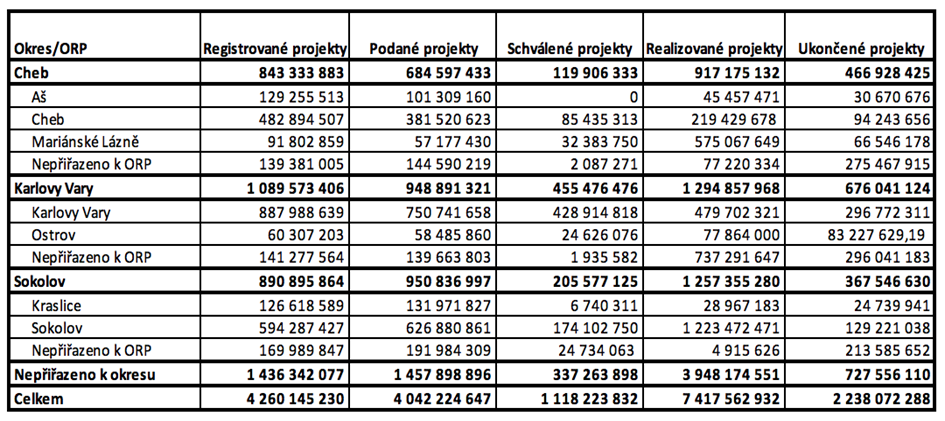 Zdroj: RSK – Zpráva o hodnocení plnění RAP za Karlovarský kraj 2019Indikátorjednotka20142015201620172018Hrubý domácí produktmil. Kč8459587233881219348295589HDP na 1 obyvatele, ČR = 100%68,867,065,766,264,6Čistý disponibilní důchod domácnosti na 1 obyvatele, ČR = 100%89,690,891,394,792,7Obecná míra nezaměstnanosti %8,216,765,43,32,9Podíl obyvatel 15+ s VŠ vzděláním%9,810,411,411,512,4průměrné hrubé měsíční mzdy zaměstnanců v KK proti průměru ČR, ČR = 100%85,185,3785,4886,9687,8ČR, krajeVýdaje na výzkum a vývoj v jednotlivých letech celkem (v mil. Kč)Výdaje na výzkum a vývoj v jednotlivých letech celkem (v mil. Kč)Výdaje na výzkum a vývoj v jednotlivých letech celkem (v mil. Kč)Výdaje na výzkum a vývoj v jednotlivých letech celkem (v mil. Kč)Výdaje na výzkum a vývoj v jednotlivých letech celkem (v mil. Kč)ČR, kraje20142015201620172018ČR85 10488 66380 10990 386102 754Hl. m. Praha29 44332 99927 63232 03436 868Středočeský9 8799 99111 17514 35716 343Jihočeský2 4882 6652 8462 9273 442Plzeňský4 7374 6073 4473 6144 361Karlovarský151203173211246Ústecký1 2161 0978629021 054Liberecký2 6142 5202 6542 8953 420Královéhradecký2 0541 9871 8082 1512 515Pardubický2 7272 6502 5322 7753 146Vysočina1 5021 5361 4081 3841 594Jihomoravský17 01217 69914 96815 48616 475Olomoucký3 3772 9832 8333 3674 156Zlínský2 7492 5332 6223 3563 530Moravskoslezský5 1555 1945 1494 9275 598Rok20122013201420152016201720182019Počet přihlášených projektů11171922242459Počet podpořených projektů1110111113757Celková výše přidělených finančních prostředků (v Kč)1655000152600018490001792410205107011387068450001189450Název průmyslové plochyplocha (v ha)plocha (v ha)obsazenost (ha)Název průmyslové plochy20162017 - 2019obsazenost (ha)Panattoni Park Aš3,963,960Průmyslový park Cheb (I.)106106105,99Panattoni Park Cheb (v rámci Průmyslového parku Cheb I.)6,26,20Průmyslová zóna - bss BÁŇSKÁ STAVEBNÍ SPOLEČNOST s. r. o.15,115,115,09Průmyslová zóna Přátelství - Silvestr31,531,50Průmyslová zóna Sokolov - Staré Sedlo1241300Průmyslová zóna Nové Sedlo7,937,937,92Průmyslová zóna Ostrov - jih30,530,529,2Oblast podporyPočet podpořených sociálních služebVýše podpory (Kč)Podpora vybraných služeb sociální prevence 2160 639 900Podpora vybraných služeb sociální prevence II podpořeno 814 082 500Program na zajištění sociálních služeb v KK - podpořeno 144589 816 800nadregionální sociální služby 395 200neinvestiční podpora ambulantních a terénních sociálních služeb 10694 118investiční podpora ambulantních a terénních sociálních služeb9999 999Celkem195666 328 517Název PSGarantTermíny jednání Termíny jednání Termíny jednání Termíny jednání Dekarbonizace regionu (energetika, teplárenství)Ing. Karel Jakobec3.6.201910.6.201922.7.2019Ukončení těžby, následné využití dolů pohornické infrastruktury a krajiny, průmyslové zóny, životní prostředíIng. Karel Jakobec3.6.201910.6.201922.7.2019Vzdělávání – vysoká škola, nové obory SŠ,Ing. Jaroslav Bradáč29.5.201926.6.201918.7.201920.8.2019Věda, výzkum, inovace,Ing. Josef Janů3.6.201910.6.201922.7.2019Socioekonomické projekty související s transformací uhelných regionů, řešení zaměstnanosti po ukončení těžby.Mgr. Petr Kubis7.6.201931.5.20197.6.201926.8.2019OP/Fáze projektuPodané žádostiSchválené žádostiRealizované projektyUkončené projektyIROP856 800 296,9202 855 636,91 431 012 676,3784 263 824,8OPD405 683 964,31 184 615,41 193 963 553,2692 300 542,2OPIK983 028 908,9229 025 085,21 280 640 781,5280 837 144,6OPTP47 289 888,5.71 173 996,3444 731,2OPVVV356 730 289,1216 578 270,7614 623 235,61 762 612,0OPZ811 817 343,955 611 253,62 505 742 660,4675 141 138,4OPŽP817 811 770,2463 045 423,1555 684 922,924 775 535,9Celkem4 279 162 461,81 168 300 284,97 652 841 826,22 459 525 529,1OdborPočet dotačních titulůPrioritní oblast podpory/odborOŽPa Z8PO 4 - Životní prostředí OSV8PO 3 - Sociální oblast a zdravotnictvíORR6PO 1 - Konkurenceschopnost, PO 2 - Cestovní ruch, PO 6 - Veřejná správa a systém řízení bezpečnosti, OŠMT12PO 1 – Konkurenceschopnost, PO 3 - Sociální oblast a zdravotnictvíOKPPLaCR4PO 2 - Cestovní ruchOZ3PO 3 - Sociální oblast a zdravotnictví, PO 1 - KonkurenceschopnostOBKŘ2PO 3 - Sociální oblast a zdravotnictví, PO 6 - Veřejná správa a systém řízení bezpečnostiODaSH2PO 5 - DopravaCelkem45Prioritní oblastDT (v Kč)podíl (v %)1 - Konkurenceschopnost3 474 3402,22 - Cestovní ruch (kultury a památkové péče)35 054 55222,33 - Sociální oblast a zdravotnictví7 769 0874,94 - Životní prostředí88 920 03356,55 - Doprava11 195 7737,16 - Veřejná správa a systém řízení bezpečnosti10 980 0007,0Celkem157 393 785100ZdrojFáze projektuFáze projektuFáze projektuFáze projektuZdrojv realizaciv realizaciukončenukončenZdrojcelkové výdaje (Kč)počet projektůcelkové výdaje (Kč)počet projektůCentral Europe280 0001Česko-německý fond budoucnosti121 0001251 9311ČR - Bavorsko7 929 00025 227 5002ČR - Sasko8 072 00025 474 8192ERASMUS+4 658 23875 703 3189IROP1 771 692 108591 153 92110OP Technická pomoc8 671 07419 349 7302OP VVV128 929 0133233 945 79824OP Zaměstnanost178 157 0874247 416 3202OP ŽP98 309 5444Národní zdroje24 847 2376132 653 45919Jiné zdroje942 613 7352123 794 0609Celkem3 174 280 03686554 970 85680Garant projektu/Operační programPočet realizovaných projektůCelkové výdajeOdbor regionálního rozvoje  669 927 134Central Europe1280 000ČR - Bavorsko17 500 000ČR - Sasko14 000 000OP VVV144 266 000OP Zaměstnanost18 881 134Národní zdroje15 000 000Odbor dopravy a silničního hospodářství 11 565 000 000IROP11 565 000 000Odbor investic a správa majetku3115 709 544OP ŽP169 709 544Jiné zdroje246 000 000Odbor kultury, památkové péče, lázeňství a cestovního ruchu  1947 957 602Česko-německý fond budoucnosti1121 000IROP237 452 417Národní zdroje16 000 000Jiné zdroje154 384 185Odbor řízení projektů101 264 371 268IROP2169 239 691OP Technická pomoc18 671 074OP Zaměstnanost3169 275 953OP ŽP125 000 000Jiné zdroje3892 184 550Odbor školství, mládeže a tělovýchovy 45107 714 488ČR - Bavorsko1429 000ČR - Sasko14 072 000ERASMUS+74 658 238OP VVV3184 663 013Národní zdroje413 847 237Jiné zdroje145 000Odbor životního prostředí a zemědělství  23 600 000OP ŽP23 600 000Celkem863 174 280 036Garant projektu/Operační programPočet ukončených projektůCelkové výdajeOdbor regionálního rozvoje  553 265 847ČR - Bavorsko14 657 500ČR - Sasko15 000 000OP Zaměstnanost134 258 617OP Technická pomoc29 349 730Odbor kultury, památkové péče, lázeňství a cestovního ruchu  158 569 454Česko-německý fond budoucnosti1251 931ČR - Bavorsko1570 000Národní dotační titul9709 503Národní zdroje15 999 460Jiné zdroje 21 038 560Odbor řízení projektů6382 129 216IROP350 734 797OP Zaměstnanost1213 157 703Národní zdroje2118 236 716Odbor školství, mládeže a tělovýchovy 54111 006 339ČR - Sasko1474 819ERASMUS+95 703 318IROP740 419 124OP VVV2433 945 798Národní zdroje67 707 780Jiné zdroje 722 755 500Celkem80554 970 856Prioritní oblast/cíle/opatření PRKKPočet projektůCelkové výdaje1. Konkurenceschopnost - celkem93433 535 8121.1: Podpora rozvoje výzkumných, vývojových a inovačních aktivit v regionu1280 0001.2: Kvalita a relevance vzdělávání vůči potřebám trhu práce59154 762 848A.1 Rozvoj výzkumných a vývojových kapacit firem144 266 000B.2 Kvalita a relevance ve vzdělávání3056 868 347Nepřiřazeno ke konkrétnímu cíli PO 12177 358 6172. Cestovní ruch a lázeňství27944 170 4312.1: Rozvoj potenciálu cestovního ruchu24924 600 4312.1. Vyvíjet aktivity destinačního managementu26 570 0002.2. Zvýšit kvalitu lidských zdrojů v cestovním ruchu113 000 0003. Sociální oblast a zdravotnictví9551 405 1693.1. Kvalitativně i kvantitativně dostačující nabídka poskytovaných sociálních služeb v kraji116 605 7623.1: Dostupnost poskytovaných sociálních služeb v kraji7493 407 665Nepřiřazeno ke konkrétnímu cíli PO 3141 391 7424. Životní prostředí6104 309 5444.1. Energie - zvýšit podíl obnovitelných zdrojů ve výrobě energie a tepla a snížit energetickou náročnost budov398 709 5444.1: Zavedení energetického managementu kraje12 000 0004.3. Obnova/zachování přírodního prostředí a kulturní krajiny23 600 0005. Doprava31 611 000 0005.1: Zlepšení napojení kraje na vnější nadřazenou dopravní síť a vnitřní dopravní prostupnosti kraje11 565 000 0005.4: Dostatečně využitý potenciál udržitelných forem dopravy246 000 0006. Veřejná správa a systém řízení865 317 9956.1. Řízení v územní samosprávě (kraj, obce), včetně dokončení informatizace ve veřejné správě213 671 0746.2. Zvyšování efektivity a kvality poskytovaných služeb v oblasti veřejné správy14 657 5006.3. Systém řízení bezpečnosti126 139 691Nepřiřazeno ke konkrétnímu cíli PO 6420 849 730Bez vazby na PRKK2019 511 941Celkový součet1663 729 250 892POSpecifické cíle priorityOpatření1. Konkurenceschopnost1.1 Podpora rozvoje výzkumných, vývojových a inovačních aktivit v regionu 1.1.1 Kultura inovačního chování 
1.1.2 Budování vědecko-výzkumných týmů zejména v oblasti balneologie
1.1.3 Podpora transferu výsledků výzkumu do praxe
1.1.4 Podpora budování infrastruktury VVI1. Konkurenceschopnost1.2: Kvalita a relevance vzdělávání vůči potřebám trhu práce1.2.1 Podpora spolupráce firem a škol
1.2.2 Optimalizace sítě školských zařízení všech stupňů vzdělávacího systému
1.2.3 Rozvoj vzdělávací infrastruktury
1.2.4 Kvalita pedagogických pracovníků
1.2.5 Kariérní poradenství
1.2.6 Podpora celoživotního vzdělávání
1.2.7 Identifikace a podpora talentů
1.2.8 Podpora žáků a studentů ve vybraných oborech1. Konkurenceschopnost1.3: Rozvoj odvětví s vyšší přidanou hodnotou 1.3.1 Specializace (klíčových oborů) ekonomiky kraje 
1.3.2 Vyšší míra aktivity v oblasti kreativních průmyslů1. Konkurenceschopnost1.4: Strategické investice 1.4.1 Podpora rozvoje průmyslových zón 
1.4.2 Strategické „aftercare“ služby pro investory 1. Konkurenceschopnost1.5: Podpora podnikavosti a podnikání1.5.1 Infrastruktura a služby pro rozvoj podnikání 
1.5.2 Revitalizace a využití brownfields
1.5.3 Rozjezd podnikání/podnikavost2. Cestovní ruch2.1: Rozvoj potenciálu cestovního ruchu2.1.1 Podpora marketingu cestovního ruchu
2.1.2 Rozvoj infrastruktury pro kongresovou a incentivní turistiku
2.1.3 Spolupráce subjektů v oblasti cestovního ruchu
2.1.4 Diverzifikace zdrojových zemí
2.1.5 Zpracování a naplňování Koncepce cestovního ruchu Karlovarského kraje
2.1.6 Chránit a rozvíjet kulturní dědictví kraje
2.1.7 Podpora budování doprovodné infrastruktury pro aktivní formy udržitelné turistiky
2.1.8 Podpora kulturních, sportovních aj. volnočasových aktivit3. Sociální oblast a zdravotnictví3.1: Dostupnost poskytovaných sociálních služeb v kraji3.1.1 Zajištění dostupnosti a územní rovnoměrnosti rozložení sítě sociálních služeb pro všechny cílové skupiny v souladu s definovanými potřebami
3.1.2 Posilování proklientského přístupu v poskytování sociálních služeb3. Sociální oblast a zdravotnictví3.2: Rozvoj občanské společnosti a sociální soudržnosti 3.2.1 Podpora sociální soudržnosti a regionální identity obyvatel
3.2.2 Opatření vedoucí k eliminaci odlivu mozků
3.2.3 Prevence vzniku a řešení nepříznivé situace sociálně vyloučených osob a osob sociálním vyloučením ohrožených na celém území kraje 
3.2.4 Prevence kriminality a sociálně patologických jevů
3.2.5 Podpora bydlení jako nástroje sociální soudržnosti3. Sociální oblast a zdravotnictví3.3: Zlepšování dostupnosti a kvality zdravotní péče, podpora zdravého životního stylu3.3.1 Podpora vzdělávání pracovníků ve zdravotnictví
3.3.2 Motivace lékařů a zdravotnického personálu pro práci ve zdravotnických zařízeních v kraji
3.3.3 Zajištění dostatečné vybavenosti 
a dostupnosti zdravotnických zařízení
3.3.4 Podpora zdravého životního stylu
3.3.5 Propagace lázeňství jako součásti zdravotnictví4. Životní prostředí4.1: Zavedení energetického managementu kraje 4.1.1 Podpora využívání obnovitelných zdrojů pro výrobu tepla a elektrické energie
4.1.2 Podpora úspor energií a snižování energetické náročnosti veřejných budov
4.1.3 Zpracování a naplňování Energetické koncepce kraje 4. Životní prostředí4.2: Snížení produkce odpadů a podpora jejich dalšího zpracovánía využívání4.2.1 Snížení produkce komunálního odpadu a zvýšení jeho materiálního využití
4.2.2 Podpora třídění komunálního odpadu a jeho dalšího využití
4.2.3 Zajištění dostatečných kapacit zařízení na zpracování a využití odpadu, spalovny a bioplynové stanice4. Životní prostředí4.3: Obnova/zachování přírodního prostředí a kulturní krajiny4.3.1 Zachování/obnova kulturní krajiny 
4.3.2 Ochrana přírodně cenných lokalit a biodiverzity území
4.3.3 Ochrana jedinečného přírodního bohatství kraje (termominerální vody apod.)
4.3.4 Sanace starých ekologických zátěží
4.3.5 Rekultivace, revitalizace a resocializace krajiny po těžební činnosti
4.3.6 Opatření k eliminaci svahových nestabilit 
4.3.7 Využívání a revitalizace brownfields
4.3.8 Posílení preventivních opatření proti vzniku živelných pohrom a obnova území po vzniku živelných pohrom4. Životní prostředí4.4: Environmentální vzdělávání, výchova a osvěta4.4.1 Environmentální vzdělávání, výchova a osvěta4. Životní prostředí4.5: Zlepšování hospodaření s vodou 4.5.1 Snížení znečištění vod 
4.5.2 Zlepšení jakosti pitné vody 
4.5.3 Omezování rizika povodní a jejich následků
4.5.4 Zajištění dostatečných zásob vody a eliminace jejich ohrožení
4.5.5 Zvýšení retenční schopnosti krajiny
4.5.6 Deregulace vodních toků v krajině 4. Životní prostředí4.6 Omezování negativních vlivů zdrojů znečišťování na obyvatele a krajinu4.6.1 Opatření ke snižování primární a sekundární prašnosti
4.6.2 Zlepšení systému centrálního zásobování teplem
4.6.3 Snižování emisí5. Doprava5.1: Zlepšení napojení kraje na vnější nadřazenou dopravní síť a vnitřní dopravní prostupnosti kraje5.1.1 Dořešení silničního napojení kraje na evropskou dálniční síť
5.1.2 Zlepšení kvality místních komunikací na území kraje
5.1.3 Zvýšení propustnosti silniční sítě prostřednictvím zlepšení stavebně-technického stavu komunikací
5.1.4 Rozvoj napojení kraje veřejnou dopravou na vnější dopravní síť 
5.1.5 Optimalizace využití infrastruktury železniční dopravy5. Doprava5.1: Zlepšení napojení kraje na vnější nadřazenou dopravní síť a vnitřní dopravní prostupnosti kraje5.1.1 Dořešení silničního napojení kraje na evropskou dálniční síť
5.1.2 Zlepšení kvality místních komunikací na území kraje
5.1.3 Zvýšení propustnosti silniční sítě prostřednictvím zlepšení stavebně-technického stavu komunikací
5.1.4 Rozvoj napojení kraje veřejnou dopravou na vnější dopravní síť 
5.1.5 Optimalizace využití infrastruktury železniční dopravy5. Doprava5.2: Rozvoj potenciálu letecké dopravy 5.2.1 Rozvoj technické infrastruktury letecké dopravy letiště Karlovy Vary 
5.2.2 Rozvoj potenciálu letecké dopravy letiště Karlovy Vary prostřednictvím spolupráce zainteresovaných subjektů5. Doprava5.3: Zajištění veřejné dopravya snížení deficitů veřejné dopravy5.3.1 Zvýšení intenzity přepravy cestujících (silniční i železniční dopravou) v kraji
5.3.2 Dokončení integrace veřejné dopravy 
5.3.3 Výstavba infrastruktury umožňující využívání veřejné dopravy (např. P+R, Bike + R, přestupní terminály, cyklostojany)
5.3.4 Zajištění dlouhodobého smluvního vztahu s poskytovateli veřejné dopravy5. Doprava5.4: Dostatečně využitý potenciál udržitelných forem dopravy5.4.1 Podpora budování a údržby sítě cyklostezek a cyklotras
5.4.2 Popularizace udržitelných forem dopravy6. Veřejná správa a systém řízení bezpečnosti6.1: Řízení v územní samosprávě (kraj, obce)6.1.1 Modernizace a zefektivnění chodu úřadů
6.1.2 Zefektivnění správních procesů6. Veřejná správa a systém řízení bezpečnosti6.2: Zvyšování efektivity a kvality poskytovaných služeb v oblasti veřejné správy6.2.1 Modernizace a zavádění efektivnějších služeb veřejné správy
6.2.2 Modernizace vybavení potřebného pro efektivnější veřejné služby a jejich lepší dostupnost6. Veřejná správa a systém řízení bezpečnosti6.3: Systém řízení bezpečnosti6.3.1 Zajištění a optimalizace fungování systému řízení bezpečnosti
6.3.2 Zajištění adekvátní infrastrukturní a materiální vybavenosti bezpečnostního systému
6.3.3 Zajištění informování, vzdělávání, prevence a přípravy obyvatelstva v oblastech ochrany zdraví, životů, životního prostředí a majetku
6.3.4 Zajištění kyberbezpečnosti 
6.3.5 Opatření vedoucí ke zvýšení bezpečnosti silničního provozu (BESIP) GarantVýchozí hodnota2016201720182019cílová hodnota v r. 2020KARP203 mil. Kč173 mil. Kč211 mil. Kč246 mil. Kč.500 mil.KčKARP4454.4OŠMT222223OŠMT5%5,45%3,47%2,93%2,74%4,50%OŠMT20%18%18,20%14,78%27,03%15%KARP131375714KARP13/263,67 ha14/387,6715/398,715/398,715/398,715/535,67 haOKPPLCRneneneanoanoanoOKPPLCR70/10 29170/10 29174/855671/12053.200/25 000OSVviz samostatný list MI 10viz samostatný list MI 10viz samostatný list MI 10viz samostatný list MI 10viz samostatný list MI 10OSV, OŘP777677OSV128 688 700 Kč128 688 700 Kč160 175 100 Kč167 751 400 Kč74 722 400 Kč129 000 000 KčOBKŘ, OŠMT3 416 398 Kč3 416 398 Kč723 700 Kč2 310 200 Kč1 390 700 Kč3 500 000 KčOZ681022797OZ1,461,251,31,31,321,46OŽPaZ171 GWh171 GWh185 GWh175 GWh.200 GWhOŽPaZneneneanoanoanoOŽPaZ2,939 t/os.2,939 t/os.2,694 t/os.2,951 t/os..2 t/os.OŽPaZ41 kg/os.41 kg/os.44,1 kg/os.46,9 kg/os..51 kg/os.OŽPaZ414148495041OŽPaZ000029OŽPaZ23233631 (bez ind. dotací)36 (bez ind. dotací)25OŽPaZ55910157OŽPaZ669767OŽPaZOhře – VN Skalka_odtok - III. tř. / V. tř. (AOX)  / poškozený stav III. / V. (AOX) /poškozený stav III. / V. (AOX) /střední stav II. / IV. (mikrobiol.) / vyhovující stavIII. / III. (všechny ukazatele) / dobrý stavOhře – VN Skalka_odtok - II tř. v obecných ukazatelích/vyhovující (dobrý) stavOŽPaZOhře - Citice - III. tř. / V. tř. (AOX) / vyhovující stavIII.  / V. (AOX) / vyhovující stavIII.  / V. (AOX) / vyhovující stavIII.  / III. (více ukazatelů) / vyhovující stavIII.  / III. (více ukazatelů) / vyhovující stavOhře - Citice - II. tř. v obecných ukazatelích/vyhovující (dobrý) stavOŽPaZOhře - Radošov - III. tř. / IV. tř. (mikrobiolog.) / nevyhovující stav III.  / IV. (mikrobiolog.) / nevyhovující stavIII.  / V. (AOX) / vyhovující stavIII.  / III. (mikrobiolog.) / vyhovující stavIII.  / IV. (radiolog.) / vyhovující stavOhře - Radošov - II. tř. v obecných ukazatelích/vyhovující (dobrý) stavOŽPaZTeplá -Karlovy Vary - IV. tř. / V. tř. (AOX) / nevyhovující stavIV.  / V. (AOX) / nevyhovující stavIV.  / V. (AOX) / vyhovující stavIII.  / III. (kovy) / vyhovující stavve 2019 nehodnocenoTeplá –  Karlovy Vary - II. tř. v obecných ukazatelích/vyhovující (dobrý) stavOISMtuhé emise: 1 659,2 / 1498,4 / 160,9 t/r.1 659,2 / 1498,4 / 160,9 t/r.2 063,39 / 1 902,39 / 161,01 t/r.údaje budou k dispozici v 2. pol. 2020tuhé emise: 1 500 / 1 400 / 140 t/r.OŽPaZSO2: 9 559,1 / 9 555,6 / 3,4 t/r.9 559,1 / 9 555,6 / 3,4 t/r.7 664,57 / 7 661,5 / 3,07 t/r...SO2: 9 000 / 9 000 / 3 t/r.OŽPaZNOx: 6 481,7 / 4 741,6 / 1 740,1 t/r.6 481,7 / 4 741,6 / 1 740,1 t/r.6 505,86 / 4 822,85 / 1 683,01 t/r...NOx: 6 000 / 4 000 / 1 500 t/r.OŽPaZCO: 9 456,4 / 7 369,8 / 2 086,6 t/r.9 456,4 / 7 369,8 / 2 086,6 t/r.16827,8 / 14492,61 / 2335,18 t/r...CO: 9 000 / 6 500 / 1 900 t/r.OŽPaZCO: 9 456,4 / 7 369,8 / 2 086,6 t/r.9 456,4 / 7 369,8 / 2 086,6 t/r....CO: 9000 / 6500 / 1900 t/r.OD, ŘSDzahájena výstavba: 000302OD, ŘSDprobíhající výstavba: 000333OD, ŘSDdokončené úseky: 151500018KSÚS KK49,2 km /300 400 m2/ 138 492 311 Kč49,2 km /300 400 m2/ 138 492 311 Kč4,419 km/28 936 m2/ 119 963 752 Kč17,439 km/120 435  m2/ 241 118 694 Kč2,258 km/ 15 968 m2/ 179 454,223 KčmonitorovatOD10 11010 11021 40445 00362 434-OD33311-OD, IDSKV448,3 mil. Kč / 9,564 mil. km448,3 mil. Kč / 9,564 mil.km467 mil. Kč  /  9,521 mil. km483 mil. Kč / 9,523 mil. km482,7 mil. Kč/9,54mil. KmmonitorovatOD, ORR2 380 km / 462 km2 380 km / 462 km2 380 km / 462 km2 380 km / 462 km2 380 km / 462 km2 572 km / 550 kmOKŘÚ003105OKŘÚ112104OBKŘ15 mil. Kč15 mil. Kč7 875 832 Kč7 680 700 Kč19 751 88015 mil. KčRok2016201720182019Týdenní stacionáře – lůžka10101010Domovy pro osoby se zdravotním postižením-lůžka398380374360Domovy pro seniory - lůžka802793800772 (1.1. - 31.3.),784 (1.4. - 30.6.),794 (1.7. - 30.9.),810 (1.10. - 31.12.)Domovy se zvláštním režimem - lůžka369372388398SS poskyt. ve zdravot. zařízeních lůžkové péče - lůžka36182414Azylové domy - lůžka164164172164Domy na půli cesty - lůžka35353533Chráněné bydlení78787876 (1.1. - 30.6.),97 (1.7. -  31.12.)Centra denních služeb – PPP4,754,75815,33Denní stacionáře – PPP25,2225,7727,0230,2Krizová pomoc – PPP5,065,565,565,33Nízkoprahová denní centra – PPP5,876,96,96,59Nízkoprahová zařízení pro děti a mládež - PPP24,8625,8325,426,66Noclehárny - PPP6,469,99,99,47Odborné sociální poradny - PPP20,7322,2726,5229,88Sociálně terapeutické dílny - PPP34,4634,5634,633,39Raná péče  - PPP4,794,616,016,78Intervenční centra - PPP3,53,53,53,35Osobní asistence – PPP33,1633,1633,1633,02Pečovatelská služba - PPP148,36155,71162,7167,69Tísňová péče – PPP5,122,362,551,3Průvodcovské a předčitatelské služby - PPP3,23,293,052,92Podpora samostatného bydlení - PPP24,926,630,629,58Odlehčovací služby – PPP0,610,98800,36Telefonická krizová pomoc - PPP3,74,344,162,92 (1.1. - 31.3.),2,87 (1.4. - 31.12.)Sociální rehabilitace - PPP26,723,6625,9825,08Sociální aktivizační služby pro rodiny s dětmi - PPP33,8735,634,533,92Sociální aktivizační služby pro seniory a ZP- PPP33,283,182,99Terénní programy – PPP36,4232,6929,2927,76Kontaktní centra - PPP6,886,266,396,04ORRProgram obnovy venkovaPodpora rozvoje cyklistické infrastruktury v KKPodpora budování a údržby lyžařských běžeckých tras v KKProgram rozvoje konkurenceschopnosti KK - Inovační voucheryPodpora územně plánovací činnosti obcí Karlovarského krajeSenior expresOBKŘPodpora aktivit v oblasti prevence kriminalityPodpora jednotek sboru dobrovolných hasičů obcí KKOŠMTProgram na podporu kreativity, spolupráce a zdravého životního stylu dětí a mládeže v Karlovarském krajiProgram na podporu školních soutěžíProgram na podporu údržby a obnovy sportovních zařízení v Karlovarském krajiProgram na podporu aktivit v oblasti prevence rizikového chování dětí a mládežeProgram na podporu získání odborné kvalifikace učitelů základních a středních škol zřizovaných Karlovarským krajem, obcí nebo dobrovolným svazkem obcíProgram na podporu volnočasových aktivit dětí a mládežeProgram na podporu sportovních aktivit dětí a mládežeProgram na podporu sportovních akcíProgram na podporu vrcholového sportu Program na podporu sportovní infrastruktury profesionálního sportuProgram na podporu přípravy účastníků olympiády dětí a mládežeProgram pro poskytování stipendia (dotace) z rozpočtu Karlovarského kraje ke zlepšení vzdělanostní struktury obyvatelstvaOSVProgram na investiční podporu terénních a ambulantních sociálních služebProgram neinvestiční podporu terénních a ambulantních sociálních služebProgram na podporu aktivní činnosti seniorůProgram na podporu rodinyProgram na podporu dobrovolnictvíProgram na zajištění spolufinancování sociálních služeb s celostátní a nadregionální působnostíProgram na zajištění sociálních služeb v roce 2019Program pro poskytování dotací z rozpočtu Karlovarského kraje na podporu služeb sociální prevence IIOZPodpora provozování domácí hospicové péčePodpora vybavení ordinací praktických lékařů informačními technologiemi v souvislosti 
s e-receptemPodpora zdravotnické osvěty, výchovy a zmírňování následků onemocněníOŽPProgram na podporu ochrany životního prostředí a environmentální výchovy, vzdělávání a osvětyProgram na opakovanou umělou obnovu lesů poškozených suchem a ochranu lesa proti zvěři oplocenkamiProgram na realizaci drobných vodohospodářských ekologických akcíProgram na podporu včelařstvíProgram na realizaci opatření na ochranu před povodněmi v územích ohrožených povodněmiProgram na snížení výskytu prasete divokého v obydlených a obyvateli jinak využívaných oblastech Karlovarského krajeProgram na likvidaci invazních druhů rostlin v Karlovarském krajiOIaSMKotlíkové dotaceOKPPLaCRPodpora vydávání neperiodických publikacíObnova a využití kulturních památek, památkově hodnotných objektů a movitých věcí Podpora aktivit v oblasti cestovního ruchu v KKPodpora kulturních aktivitODaSHPodpora oprav a stavebních úprav místních komunikacíPodpora obnovy stávajících a vznik nových dopravních hřišť pro rok 2018Úsek D6Souhlas s EIASchvál. IZVydání ÚRVydání SPVyhláš.VŘZahájení stavbyUvedení do provozuPraha–Pavlov01/200011/200005/200304/200403/200512/2008Pavlov–Velká Dobrá02/199411/199402/199906/2002Velká Dobrá–Kamenné Žehrovice12/198810/1994Kamenné Žehrovice–Kačice10/19821986Kačice–Nové Strašecí11/19841985Nové Strašecí–Řevničov04/200111/200608/200610/201709/201612/201712/2020Řevničov – obchvat04/200111/200608/200610/201709/201612/201712/2020Krupá – přeložka10/201811/200608/20062020202020212024Hořesedly – přeložka10/201806/201612/20162020202020212024Hořovičky – obchvat10/201811/200612/20162020202020212024křiž. I/27 (Petrohrad), hr. kraje–Lubenec11/201809/201510/20102021202120232026Lubenec – obchvat11/201805/200407/200710/201709/201603/201806/2021Lubenec–Bošov08/200205/200412/200602/200912/200805/20102015Knínice–Bošov08/201910/200410/20092022202320232026Žalmanov –Knínice  08/201910/200407/20142022202320232026Olšová Vrata–Žalmanov08/201910/200420202022202320232026Karlovy Vary –Olšová Vrata08/201908/200107/20082022202320242026Karlovy Vary, průtah, 1. etapa08/199009/19901992Karlovy Vary, západ, 2. etapa12/199809/200108/200304/200409/199011/2006Nové Sedlo–Jenišov07/200007/200107/200511/200611/200702/200806/2010Nové Sedlo–Sokolov07/200008/200109/200510/200808/200804/200910/2011Sokolov–Tisová07/200008/200104/200506/200806/200810/200802/2011Tisová–Kamenný Dvůr07/200008/200112/200302/200603/200608/200606/2010Křižovatka Y–Kamenný Dvůr05/199906/200011/200100/2003Severní obchvat Cheb, 2. stavba01/199305/199202/199704/199710/2009Severní obchvat Cheb, 1. stavba11/199210/199311/199309/1996